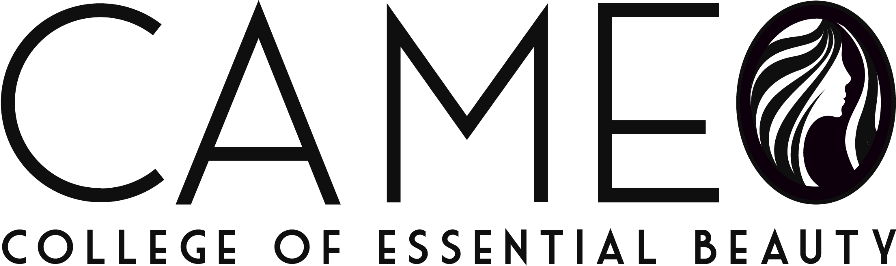 Cosmetology Hair Design Barbering Nails Electrolysis Esthetics124 East 5770 SouthMurray, Utah 841071-801-747-57001-888-334-1897CatalogPublication Date: December 30th, 2021 Revised on: December 4, 2023Table of ContentsMISSION STATEMENTTo provide superior standards of education, shaping the beauty and wellness industry by empowering confident and innovative future professionals for successful careers in the beauty industry.FACILITY DESCRIPTIONCameo College of Essential Beauty is located in a suburb of Salt Lake City, just off the main city boulevard and adjacent to a major medical center. This gives us a central, recognizable location for easy access to students, staff, graduates, professionals, and the general public alike. Our 3-story facility was inspired to provide our students with an unsurpassed educational environment, and our clients with a modern salon experience.ADA The school has elevators, handicap parking, wide doorways, and handicap bathroom stalls. Students with ADA questions or concerns are to see ADA Coordinator (School Director).Top LevelThe top level is dedicated to education and administration. Our classrooms are equipped with computers, wireless internet capabilities, Turning Point audience response system, and digital projection. In our amphitheater on this same floor, we have hosted some of the best educators, artists, and events in the industry as a vital component of our students’ educational experience. We also have an eight-station computer lab that allows our students to participate in self-directed learning, online testing, and view their schedules.Main LevelOn our main level is the student salon. We provide an upscale ambiance with a stylish client lobby, 60+ highfashion hair styling stations, 14+ professional nail stations, a make-up and brow bar, and our Esthetics & More Beauty Store. Our retail store is stocked with over 30 professional product lines for skin, hair, and nails, equipment, and more. We offer a wide price range to meet the budget needs of our full clientele, from Matrix, Kevin Murphy, R, B3, Dermalogica, GlyMed, CND, and Softap. We also provide product lines, such as M’lis for our patrons who prefer a more natural and green alternative. We offer equipment from shellac lamps to tint brushes to makeup applicators. We truly are a one-stop shop for the entire beauty community. To top it off, the store is just a short walk down the hallway from the student salon, providing home care for our service guests.Lower LevelOur lower level is a warm and relaxing Adult Day Spa, a quiet haven where you can escape from the outside world. Throughout the spa we have added the warmth of faux stone texture to maximize an earth- connectedness. The spa includes 10 facial rooms, one couple’s room, 4 clinical areas, two in-house laser rooms, spa wax room, skin scanners and an electrolysis area. Dr. Fryer, as the Medical Director, performs demonstrations for our students in Medical Esthetics procedures. Our 14-station pedicure room contains energy and water efficient pedicure basins, as well as a fireplace for the cold Utah winters. We have two wet rooms, one with a hydrocapsule with steam option and a vichy shower. Both rooms have adjacent showers for the client’s convenience. All treatment rooms are stocked with a magnifying lamp, infrared light, and hot towel warmer. Clients have a pleasant waiting room with plush leather seating, aromatherapy, and a custom-built soothing saltwater tank with fish and coral, allowing maximum relaxation before treatment. They also have access to a client locker room with changing rooms, and restrooms.NATIONALLY ACCREDITED BY:National Accrediting Commission of Career Arts & Sciences 3015 Colvin St. Alexandria, VA 22314 1-703-600-7600STATE COMMISSION AND LICENSE:Division of Occupational & Professional Licensing Heber M. Wells Building, 4th Floor 160 East 300 SouthSalt Lake City, Utah 84145 1-801-530-6767For information on Gainful Employment visit our website: http://cameocollege.com/gainful-employmentCOSMETOLOGY/BARBERING COURSE OUTLINEEDUCATIONAL OBJECTIVES:		To provide educational training in the cosmetology profession leading to licensure and employment.GRADING PROCEDURES:	Grading is performed on a percentage system ranging from 0% to100+%. A minimum of 75% CGPA is required.COSMETOLOGY/BARBERING COURSE CURRICULUMSUBJECT	THEORY	PRACTICALGENERAL (Applies to Cosmetology/Nails/Esthetics total 140 hours 46 hours in each category)Orientation (Day 1)	3Instructional/Program Information Educational ObjectiveAdministrative polices affecting students Support ServicesStudent Kit DistributionIntroduction to Cosmetology History	7	10Curriculum Overview Professionalism/Ethics/Reception Skills Implements/EquipmentHealth RisksBacteriology	5Sterilization/Sanitation	5	15Infection Control First AidCPRHuman Immune SystemSkin/Hair Composition/Disorders/Analysis	5Cells/Anatomy/Physiology	5Electricity & Light Therapy/Medical Devices	5Developing a practice/Business Management	8Developing ClienteleProfessional Image/Ethics Professional Assoc./Legal IssuesRegulatory Agencies/tax lawsPublic Relations AdvertisingInterview/Resume/job Search SkillHAIRSTYLINGProperties of Scalp/Hair	10Sciences/Structure of the Hair Disorders of Hair/ScalpShampooing/Draping	5	40Scalp/Hair TreatmentsHair Cutting/Shaping	20	200Cosmetology/Barber Methods Shear/Razor/Clipper/Shaving Mustache/Beard DesignWet Hairstyling	5	120Pin/Roller/Barrel Curls Finger waves BraidingThermal Styling	5	75Curling/Straightening/PressingPermanent Waving	10	150HairHaircoloring/Bleaching	25	125Hair/Lash/Brow ColoringChemical Hair Relaxing/Straightening/Soft Curl Perm	10	25Artistry of Artificial Hair	5Wigs/Hairpieces/ExtensionChemistry/Chemical Reactions	5NAIL TECHNOLOGY (Total 154 hours plus 46 from general category = 200)Manicuring/Pedicuring	10	139Artificial Nail Techniques (Acrylic) Nail ArtElectric DrillNail Disorders/Diseases	5ESTHETICS (Skin Care) (Total 554 hour plus 46 from general category = 600)	40	324FacialsAromatherapy Limited Chemical Exfoliation Lash/Brow Tinting Eyelash ExtensionLash liftRemoving Unwanted Hair	10	15Temporary Hair Removal (Waxing)Theory of Massage	5	39Arms/Hands/FeetFace/Neck Manual Lymphatic DrainageMake-Up	5	60Application Artificial Lashes       Electives	5	30Related TopicsState board Exam Review/State Rules & Regulations	10Practical Final Examination Theory Final ExaminationTOTALS	233	1367Grand Total	1600COSMETOLOGY/BARBERING COURSEEMPLOYMENT OPPORTUNITIES: Included but not limited to Salon Owner, Hairstylist, Platform Artist, Color and Permanent Wave Technician, Cosmetology Educator, and Product Representative.LENGTH OF COURSE:	1600 clock hours (Utah State Requirement)GRADUATION REQUIREMENTS: Completion of 1,600 clock hours, which is a State of Utah requirement. Taking approximately 40-80 weeks to complete depending on specified schedule.Completion of course and all testing maintaining 75% GPA and 75% CAR or above. Must have all financial obligations to school met unless finance arrangements are made.A personal loan from a financial institution such as a bank or credit union. some banking institutions may have an educational loan option.Financial aid is available for those who qualify. Apply for Pell Grants and Stafford Loans online at https://studentaid.gov (school code: 039213) FAFSA must be submitted by class start date to avoid monthly financing.If student has tuition balance beyond 1st Award Year and enrollment extends into 2nd Award Year (July 1st) tuition will be financed through TFC Credit Corporation at $25-$50.00 a month at 0% interest.After 2nd Award Year FAFSA is processed, a financial assessment will be conducted by the Financial Aid Advisor.If a tuition balance still exists after 2nd Award Year, balance will be financed through TFC Credit Corporation. Balance will be divided equally into monthly payments with 0% interest until contract graduation date (If a change of schedule is made this may affect the monthly payments).Any remaining balance upon graduation will be refinanced at $200.00 a month at 12% interest unless other arrangements are made.In-house monthly payment plan through TFC Credit Corporation. Balance financed in equal monthly installments based on original contract date at 0% interest First payment due at the time of registration. Change of schedule may affect the monthly payments.Tuition assistance through Utah State Office of Rehabilitation for those who qualify.AVAILABLE SCHEDULES: Classes begin the first Tuesday of every month providing openings are available.Students are expected to be in attendance according to the schedule specified above - see attendance policy.In extenuating circumstances, a schedule variation may be requested.See administration office for “schedule variation request form”.SUPPLIES NEEDED:	Please bring with you the first day of school:You do not need to be in dress code-Professional attire for orientation. A padlock with 2 locking keys for your lockerPermanent marker for marking your supplies one.1.5” and one 1” 3 ring binder, sheet protectors, divider sheets and paper for notes Highlighter, pens, pencils, for taking notesLarge Ziploc bags for storing your kit supplies Catalog that you received at enrollment.Admissions documents and final payment arrangements if applicable.Please bring with you the second day of school:Arrive in dress code-Meet at timeclock to receive clock in instructions. Apron provided in your student kit.Nail Technology Supplies 8 hand towels (any color)2 -24-28oz square or rectangle sealed containers (Tupperware, Rubbermaid)As advised by your Esthetics instructor during skin care segment:2 small ½ gallon buckets 2 flat twin sheets ClipboardStudents will be required to bring models to practice on. Instructor will specify dates and times.HAIR DESIGN COURSE OUTLINEHAIR DESIGN COURSE CURRICULUMHAIR DESIGN COURSEEMPLOYMENT OPPORTUNITIES: Included but not limited to Salon Owner, Hairstylist, Platform Artist, Color and Permanent Wave Technician, Hair Design Educator, and Product Representative.LENGTH OF COURSE:	1200 clock hours (Utah State Requirement)GRADUATION REQUIREMENTS: Completion of 1200 clock hours, which is a State of Utah requirement. Taking approximately 30-75 weeks to complete depending on the specified schedule. Completion of course and all testing maintaining 75% GPA and 75% CAR or above. Must have all financial obligation to school met, unless finance arrangements are made..A personal loan from a financial institution such as a bank or credit union. some banking institutions may have an educational loan option.Financial aid is available for those who qualify. Apply for Pell Grants and Stafford Loans online at https://studentaid.gov (school code: 039213) FAFSA must be submitted by class start date to avoid monthly financing.If a student has tuition balance beyond 1st Award Year and enrollment extends into 2nd Award Year (July 1st) tuition will be financed through TFC Credit Corporation at $25-$50.00 a month at 0% interest.After 2nd Award Year FAFSA is processed, a financial assessment will be conducted by the Financial Aid Advisor.If a tuition balance still exists after 2nd Award Year, balance will be financed through TFC Credit Corporation. Balance will be divided equally into monthly payments with 0% interest until contract graduation date (If a change of schedule is made this may affect the monthly payments).Any remaining balance upon graduation will be refinanced at $200.00 a month at 12% interest unless other arrangements are made.In-house monthly payment plan through TFC Credit Corporation. Balance financed in equal monthly installments based on original contract date at 0% interest First payment due at the time of registration. Change of schedule may affect the monthly payments.Tuition assistance through Utah State Office of Rehabilitation for those who qualify.AVAILABLE SCHEDULES: Classes begin the first Tuesday of every month providing openings are available.Students are expected to be in attendance according to schedule specified above - see attendance policy. In extenuating circumstances, a schedule variation may be requested. See administration office for “schedule variation request form”.SUPPLIES NEEDED:	Please bring with you the first day of school:You do not need to be in dress code-Professional attire for orientation. A padlock with 2 locking keys for your lockerPermanent marker for marking your supplies one.1.5” and one 1” 3 ring binder, sheet protectors, divider sheets and paper for notes Highlighter, pens, pencils, for taking notesLarge Ziploc bags for storing your kit supplies Catalog that you received at enrollment.Admissions documents and final payment arrangements if applicable.Please bring with you the second day of school:Arrive in dress code-Meet at timeclock to receive clock in instructions.Apron provided in your student kit.2 -24-28oz square or rectangle sealed containers (Tupperware, Rubbermaid)Students will be required to bring models to practice on. Instructor will specify dates and times.BARBERING COURSE OUTLINEBARBERING COURSE CURRICULUMBARBERING COURSELEARN ALL PHASES OF: PHYSICAL DEMANDS:EMPLOYER EXPECTATIONS:SAFETY REQUIREMENTS:EMPLOYMENT OPPORTUNITIES:LENGTH OF COURSE:Barber IndustryHair Cutting (scissors, razor, clipper, shaving) Hairstyling (curling iron, roller set)The Barber profession is a safe profession. The physical demands consist of having the ability to stand for long duration and have no allergies to chemicals used.Employers primarily expect employees to be on time, dressed professional, provide good customer service, and to be technically skilled in chosen profession.The safety requirements of a Barber is to read manufactures directions on all chemicals and be aware of electrical hazards.Barber Shop Owner, Barber, Platform Artist, Product Representative, and Educator1000 clock hours (Utah State Requirement)GRADUATION REQUIREMENTS:	Completion of 1,000 clock hours, which is a State of Utah requirement.Taking approximately 25-50 weeks to complete depending on specified schedule.Completion of course and all testing maintaining 75% GPA and 75% CAR or above.Must have all financial obligation to school met, unless finance arrangements are made.     ATTAINMENTS:		Diploma - issued upon graduation.		State License - issued upon passing National and State Exams and submitting licensure application to licensing division.DUE AT REGISTRATION:	$100.00 non-refundable, non-transferable application feePAYMENT OPTIONS:	Payment in full by cash, check, credit card, money order, Title IV, and/or Loan etc.A personal loan from a financial institution such as a bank or credit union.Some bankinginstitutions may have an educational loan option.Financial aid is available for those who qualify. Apply for Pell Grants and Stafford Loans online at https://studentaid.gov (school code: 039213) FAFSA must be submitted by class start date to avoid monthly financing.*If student has tuition balance beyond 1st Award Year and enrollment extends into 2nd Award Year (July 1st) tuition will be financed through TFC Credit Corporation at $25-$50.00 a month at 0% interest.*After 2nd Award Year FAFSA is processed, a financial assessment will be conducted by the Financial Aid Advisor.*If a tuition balance still exists after 2nd Award Year, balance will be financed through TFC Credit Corporation. Balance will be divided equally into monthly payments with 0% interest until contract graduation date (If a change of schedule is made this may affect the monthly payments).Any remaining balance upon graduation will be refinanced at $200.00 a month at 12% interest unless other arrangements are made.In-house monthly payment plan through TFC Credit Corporation. Balance financed in equal monthly installments based on original contract date at 0% interest First payment due at the time of registration. Change of schedule may affect the monthly payments.Tuition assistance through Utah State Office of Rehabilitation for those who qualify.AVAILABLE SCHEDULES:	Classes begin the first Tuesday of every month providing openings are available.Full Time	Tues – Sat               8:30 am - 5:00 pm(25 Weeks)	    Part Time Morning	Tues - Fri (39 Weeks)                                          SatPart Time Morning Ext	Tues - Fri (31 Weeks)                                                    Sat8:30 am - 1:00 pm8:30 am - 5:00 pm8:30 am - 3:00 pm8:30 am - 5:00 pmPart Time Afternoon	Tues - Thurs	1:00 pm - 6:30 pm(Orientation must be complete)                             Fri     	         1:00 pm - 5:00 pm               (25-50 weeks may vary depending on original schedule)      Sat		         8:30am - 5:00 pmPart Time Afternoon Ext	Tues - Thurs	1:00 pm - 9:30 pm(Orientation must be complete)        	      Fri 		         1:00 pm - 5:00 pm              (25-50 weeks may vary depending on original schedule)      Sat		          8:30am - 5:00 pmPart Time Evening	Tues - Thurs (50 Weeks)                                                    Sat5:30 pm - 9:30 pm8:30 am - 5:00 pmStudents are expected to be in attendance according to schedule specified above - see attendance policy. In extenuating circumstances, a schedule variation may be requested. See administration office for “schedule variation request form”.SUPPLIES NEEDED:	Please bring with you the first day of school:You do not need to be in dress code-Professional attire for orientation. A padlock with 2 locking keys for your lockerPermanent marker for marking your supplies one 1.5” and one 1” 3 ring binder, sheet protectors, divider sheets and paper for notes Highlighter, pens, pencils, for taking notes Large Ziploc bags for storing your kit supplies.Catalog that you received at enrollment.Admissions documents and final payment arrangements if applicable.Please bring with you the second day of school:Arrive in dress code-Meet at timeclock to receive clock in instructions.Students will be required to bring models to practice on. Instructor will specify dates and times.COURSE NAME: COURSE DESCRIPTION:COURSE FORMAT:EDUCATIONAL OBJECTIVESGRADING PROCEDURES:NAIL TECHNOLOGY COURSE OUTLINENail TechnologyArts & Sciences of: Acrylic NailsGel NailsNail ArtSpa Manicuring Spa Pedicuring Paraffin Bath Electric DrillCourse Format/Instructional Methods include both theoretical, demonstrations, and practical instruction using Milady’s Standard Textbook of Nail Technology. Methods such as lectures, round table discussions, demonstrations, practical applications and assessments are included in sources of instruction. Methods also include associated worksheets, library, computer lab with internet access and audio/visual materials.To provide educational training in the Nail Technology profession leading to licensure and employment.Grading is performed on a percentage system ranging from 0% to 100+%. Minimum Of 75% CGPA is required.NAIL TECHNOLOGY COURSE CURRICULUM                 SUBJECT	       THEORY	PRACTICAL                Orientation (Day 1)	3Instructional/Program Information Educational ObjectiveAdministrative polices affecting students Support ServicesStudent Kit DistributionIntroduction to Nail Technology	4Introduction to Nail Technology History/Science ofCurriculum Overview Professionalism/Ethics/Reception Skill First Aid                                                                                            Implements /Tools/Equipment					           Health RisksBacteriologySterilization/Sanitation	3            Infection	                                                                                                Control                                                                                            Human Immune SystemClient Consultation and PreparationPre/Post/ContraindicationsSpa Manicuring/Pedicuring 1	66                    3             140Feet/Pressure PointElectric Drill	2	10Nail ArtDeveloping A PracticeDeveloping Clientele Professional Image/EthicsProfessional AssociationLegal Issues/Regulatory AgenciesTax Laws                                                                            Public Relations AdvertisingInterview/Resume/job Search Skill1	104           Electives4                  Related TopicsState board Exam Review State Rules & Regulations                      5             10Practical Final Examination Theory Final Examination                                                                   TOTALS 			      54              246      	                                                                                Grand Total	           		      300NAIL TECHNOLOGY COURSELEARN ALL PHASES OF:	Nail IndustryPHYSICAL DEMANDS:EMPLOYER EXPECTATIONS:SAFETY REQUIREMENTS:EMPLOYMENT OPPORTUNITIES:LENGTH OF COURSE: GRADUATION REQUIREMENTS:ATTAINMENTS:TUITION AND FEES:DUE AT REGISTRATION: PAYMENT OPTIONS:The Nail Technology profession is a safe profession. The physical demands consist of having the ability to sit for long duration and have no allergies to chemicals used.Employers primarily expect employees to be on time, dressed professional, provide good customer service, and to be technically skilled in chosen profession.The safety requirements of a Nail Technician are to read manufactures directions on all chemicals and be aware of electrical hazards.Salon Owner, Manicurist, Pedicurist, Nail Technician, Product Representative, and Educator300 clock hours (Utah State Requirement)Completion of 300 clock hours, which is a State of Utah requirement. Taking approximately 9-15 weeks to complete depending on specified scheduleCompletion of course and all testing maintaining 75% GPA and 75% CAR or above.Must have all financial obligation to school met, unless finance arrangements are made.        Diploma - issued upon graduation.State License - issued upon passing National and State Exams and submitting           licensure application to licensing division.Application Fee (non-refundable, non-transferrable)  $ 100.00 Tuition	$ 3,800.00Kit Fee (Books Included)	$ 900.00 Utah State Sales Tax (Kit) (Subject to change)	$ 67.05 Grand Total	$ 4,867.05$100.00 non-refundable, non-transferable application feePayment in full by cash, check, credit card, money order, Title IV, and/or Loan etc.A personal loan from a financial institution such as a bank or credit union. some banking institutions may have an educational loan option.In-House monthly payment plans through TFC Credit Corporation.Option #1: Balance financed for 12 months at 12% interest.Option #2: Balance financed for 6 months at 6% interest.Option #3: Balance financed for 3 months at 3% interest.            AVAILABLE SCHEDULES:                Classes begin the first Tuesday of every month providing openings areavailableFull Time	Tues - Fri (9 Weeks)                                  SatPart Time Morning Ext Tues – Fri(12 weeks)                                     SatPart Time Afternoon	Tues-Thurs(Orientation must be complete)	Sat(9-15 weeks may vary depending on original schedule)10:30 am - 5:00 pm8:30 am - 5:00 pm10:30 pm - 3:00 pm8:30 am - 5:00 pm1:00 pm - 6:30 pm8:30 am - 5:00 pmPart Time Afternoon Ext Tues-Thurs(Orientation must be complete)	Sat(9-15 weeks may vary depending on original schedule)1:00 pm - 9:30 pm8:30 am - 5:00 pmPart Time Evening	Tues - Thurs                                                                             (15 weeks)                             Sat5:30 pm - 9:30 pm8:30 am - 5:00 pmStudents are expected to be in attendance according to schedule specified above - see attendance policy. In extenuating circumstances, a schedule variation may be requested. See administration office for “schedule variation request form”.SUPPLIES NEEDED:	Please bring with you the first day of school:You do not need to be in dress code-Professional attire for orientation A padlock with 2 locking keys for your lockerPermanent marker for marking your supplies1" 3 ring binder, divider sheets and paper for notes Highlighter, pens, pencils, for taking notesLarge Ziploc bags for storing your kit supplies Catalog that you received at enrollmentAdmissions documents and final payment arrangements if applicablePlease bring with you the second day of school:Arrive in dress code-Meet at timeclock to receive clock in instructionsApron provided in student kit Nail Technology Supplies8 hand towels (any color)2 -24-28oz square or rectangle sealed containers (Tupperware, Rubbermaid) Student will be required to bring models to practice on. Instructor will specify dates and times.ELECTROLOGY COURSE OUTLINECOURSE NAME:	ElectrologyCOURSE DESCRIPTION:		Training in all aspects of permanent hair removal using a varity of methods, temporary hair removal methods and laser hair removal.COURSE FORMAT:	Course Format/Instructional Methods include both theoretical,demonstrations, and practical instruction using Milady’s Hair Removal Techniques and Hinkel’s Electrolysis, Thermolysis, and The Blend. Methods such as lecture, round table discussions, demonstrations, practical applications, and assessments are included in sources of instruction. Methods also include associated worksheets, library, computer lab with internet access and audio/visual materials.EDUCATIONAL OBJECTIVES GRADING PROCEDURES:To provide educational training in the Electrolysis profession leading to licensure and employment.Grading is performed on a percentage system ranging from 0% to 100+%. Minimum of 75% CGPA is required.ELECTROLOGY COURSE CURRICULUMSUBJECTLEARN ALL PHASES OF:PHYSICAL DEMANDS: EMPLOYER EXPECTATIONS: SAFETY REQUIREMENTS:EMPLOYMENT OPPORTUNITIES:	LENGTH OF COURSE:GRADUATION REQUIREMENTS:ATTAINMENTS:ELECTROLOGY COURSE        All Aspects of Permanent Hair Removal         Galvanic/Multiple Needle/Thermolysis Manual/Flash BlendThe Electrolysis profession is a safe profession. The physical demands consist of good eye vision and the ability to work in a sitting position.Employers primarily expect employees to be on time, dressed professional, provide good customer service, and to be technically skilled in chosen profession.The safety requirements of an Electrologist are to consistently be aware of electrical hazards and skin dangers in the profession which occur if negligent.Owner, Electrologist, Instructor, Educator, and Etc.Owner, Electrologist, Instructor, Educator, and Etc.600 clock hours (Utah State Requirement) Extended hour programs availableCompletion of 600 clock hours, which is a State of Utah requirement. Taking approximately 17-20 weeks to complete depending on specified schedule.Completion of course and all testing maintaining 75% GPA and 75% CAR or above.Must have all financial obligation to school met, unless finance arrangements are made.Diploma - issued upon graduation.State License - issued upon passing National and State Exams and submitting licensure application to licensing division.DUE AT REGISTRATION:	$100.00 non-refundable, non-transferable application feePAYMENT OPTIONS:AVAILABLE SCHEDULES:SUPPLIES NEEDED:Payment in full by cash, check, credit card, money order, Title IV, and/or Loan etc.A personal loan from a financial institution such as a bank or credit union. some banking institutions may have an educational loan option.Financial aid is available for those who qualify. Apply for Pell Grant and Stafford Loans online at https://studentaid.gov (school code: 039213) FAFSA must be submitted by class start date to avoid monthly financing.* If a tuition balance exists, this balance will be financed through TFC Credit Corporation. These payments will be $25.00- $50.00 a month at 0% interest until graduation. If a balance still exists upon graduation, student can refinance for$200.00 a month at 12% interest unless other arrangements are made.In-House monthly payment plan through TFC Credit Corporation. Balance financed in equal monthly installments based on original contract date at 0% interest.Tuition assistance through Utah State Office of Rehabilitation for those who qualify.Classes begin the first Tuesday of every month providing openings are available.Students are expected to be in attendance according to schedule specified above - see attendance policy. In extenuating circumstances, a schedule variation may be requested. See administration office for “schedule variation request form”.Brush up classes are given at $150.00 per day or $500.00 per week.Please bring with you the first day of school:You do not need to be in dress code - Professional attire for orientation A padlock with 2 locking keys for your locker.Permanent marker for marking your supplies Highlighter, pens, pencils, for taking notes.Large 3" 3 ring binder, divider sheets and paper for notes Catalog that you received at enrollment.Admissions documents and final payment arrangements if applicablePlease bring with you the second day of school:Approved scrubs from “The Freedom Company”5049 S. State Street 1-801-266-5858Small pair of sewing scissors1-10oz square or rectangle sealed container (Rubbermaid or Tupperware) 1 pocket portfolio with 3 prong fastenersPlease do not shave your legs, underarms, eyebrows, bikini line, and any other areas you may have hair as orientation consists of students practicing on each other and themselves; therefore, excess hair is necessary.If you have friends and relatives interested in permanent hair removal, orientation students are able to have them come in as models at no charge.            COURSE NAME:            COURSE DECRIPTION:ESTHETICS (BASIC - LEVEL 1) COURSEEsthetics (Basic - Level 1)All Aspects of basic Skin Care/body treatments/manicuring/ pedicuring/face/     body waxing COURSE FORMAT:	Course Format/Instructional Methods include both theoretical, demonstrations, andpractical instruction using Milady’s Comprehensive Textbook for Estheticians.Methods such as lectures, round table discussions, demonstrations, practical applications, and assessments are included in sources of instruction. Methods also include associated worksheets, library, computer lab with internet access and audio/visual materials.EDUCATIONAL OBJECTIVES:	To provide educational training in the Level I Esthetics profession leading to licensure and employment.  GRADING PROCEDURES:	Grading is performed on a percentage system ranging from 0% to 100+%. A minimum of 75% CGPA is required.ESTHETICS (BASIC - LEVEL 1) COURSE CURRICULUMSUBJECTGeneral Orientation (Day 1)Instructional/Program Information Educational ObjectiveAdministrative polices affecting students Support ServicesStudent Kit DistributionIntroduction to Esthetics (Basic – Level 1)Professionalism Reception DutiesEthics History/Science of Skin Care First Aid/CPRHealth RisksBacteriology/Sterilization/SanitationInfection ControlAnatomy, Physiology/Systems Physiology/Nutrition/Aging Factors of The SkinAnalysisDisorders/Diseases of the skinChemistry as Applied to Cosmetics & Product Analysis Client Consultation and PreparationPre/Post/Contraindications CleansingExfoliation/Extractions Massage Techniques(Includes Manual Lymphatic Drainage of Face/Neck) Face/Body/Pressure Point Facial TreatmentsTypes Masques/Packs Chemical ExfoliationFacial Treatments Without Use of Machines(Includes Manual Lymphatic Drainage of Face/Neck)Electricity & MachinesFacial Treatments with Use of Machines(Includes Manual Lymphatic Drainage of Face/Neck) Electrical BrushesVacuum/Suction Steaming/PulverizationElectrical Currents (Galvanic/High Frequency) Equipment Maintenance/Care/Medical DevicesTHEORY37151010151051010101010PRACTICAL2050407575    Spa Manicuring/Pedicuring	15	50Treatments and Temporary Removal of Superfluous Hair	10	20Waxing Face/BodySkin Care Procedures for Men	10	20Aromatherapy and Advances Esthetics	10Color Theory and Make Up Techniques	10	20Lash/Brow Tinting Lash LiftEyelash ExtensionLEARN ALL PHASES OF:PHYSICAL DEMANDS:EMPLOYER EXPECTATIONS:ESTHETICS (BASIC – LEVEL 1) COURSE European Skin Care Techniques 	Skin Analysis Cleansing/MoisturizingMassage Techniques Facial Masks Skin Exfoliating Techniques Acne Treatments/ ExtractionsGalvanic/High Frequency Skin Treatments Make-UpEyelash/Eyebrow Tinting/Lash Lift Eyelash ExtensionWaxingAromatherapy/Essential Oils, Concentrates, Serums Machine Techniques/Manual Techniques Manicuring/PedicuringSpa Manicure Spa Pedicure Nail Art Paraffin BathSpecialty Hand and Foot Treatment ShellacBody Treatment/ Back Treatments Stone Therapy TreatmentsMandarin Orange Body Treatment Brown Sugar & Spice Body Treatment Spray Tan/ Body BronzingThe Esthetics profession is a safe profession. The physical demands consist of having the ability to work in a sitting position and have no allergies to chemicals used.Employers primarily expect employees to be on time, dressed professional, provide good customer service, and to be technically skilled in chosen profession.SAFETY REQUIREMENTS:	The safety requirements of an Esthetician are to consistently be aware ofelectrical hazards, manufacturer’s directions and skin dangers in theprofession which occurs if negligent.EMPLOYMENT OPPORTUNITIES:	Owner, Esthetician, Educator, and Product RepresentativeLENGTH OF COURSE:	600 clock hours (Utah State Requirement)GRADUATION REQUIREMENTS:	Completion of 600 clock hours, which is a State of Utah requirement. Takingapproximately 15-30 weeks to complete depending on specified schedule.Completion of course and all testing maintaining 75% GPA and 75% CAR or above.Must have all financial obligations to school met unless finance arrangements are made.ATTAINMENTS:	Diploma - issued upon graduation State License - issued upon passing National and State Exams and submitting   licensure application to licensing division.  TUITION AND FEES:	Application Fee (non-refundable, non-transferrable)	$  100.00Tuition	$6,798.00Kit fee (Books Included)	$1,269.00Utah State Sales Tax (Kit) (Subject to change)	$	94.54Nuts and Bolts	$  500.00Sales Tax on Nuts and Bolts (Subject to change)	$	37.25 Qnity	$  100.00Sales Tax on Qnity (Subject to change)	$	7.45Grand Total	$9,830.68DUE AT REGISTRATION:	$100 non-refundable, non-transferable application feePAYMENT OPTIONS:	Payment in full by cash, check, credit card, money order, Title IV, and/orLoan etc.A personal loan from a financial institution such as a bank or credit union. some banking institutions may have an educational loan option.Financial aid is available for those who qualify. Apply for Pell Grant and Stafford Loans online at https://studentaid.gov (school code: 039213) FAFSA must be submitted by class start date to avoid monthly financing.* If a tuition balance exists, this balance will be financed through TFC Credit Corporation. These payments will be $25.00- $50.00 a month at 0% interest until graduation.If a balance still exists upon graduation, student can refinance for$200.00 a month at 12% interest unless other arrangements are made.In-House monthly payment plan through TFC Credit Corporation. Balance financed in equal monthly installments based on original contract date at 0% interest.Tuition assistance through Utah State Office of Rehabilitation for those who qualify.AVAILABLE SCHEDULE:	Classes begin the first Tuesday of every month providing openingsare available.Full Time	Tues - Sat	8:30 am - 5:00 pm(15 Weeks)Part Time Morning                     Tues - Fri(23 Weeks)	SatPart Time Morning Ext	Tues - Fri (19 Weeks)                                        Sat8:30 am - 1:00 pm8:30 am - 5:00 pm8:30 am - 3:00 pm8:30 am - 5:00 pmPart Time Afternoon	Tues – Thurs        1:00 pm - 6:30 pm(Orientation must be complete)	Fri   (15-30 weeks may vary depending on                               Sat   original schedule)      1:00 pm - 5:00 pm8:30 am - 5:00 pmPart Time Afternoon Ext	Tues – Thurs         1:00 pm - 9:30 pm(Orientation must be complete)	Fri  (15-30 weeks may vary depending on                                Sat  original schedule)         Part Time Evening	Tues –Thurs(30 Weeks)                                      Sat1:00 pm - 5:00 pm8:30 am - 5:00 pm5:30 pm - 9:30 pm8:30 am - 5:00 pmStudents are expected to be in attendance according to the schedule specified above - see attendance policy. In extenuating circumstances, a schedule variation may be requested. See administration office for “schedule variation request form”.SUPPLIES NEEDED:	Please bring with you the first day of school:You do not need to be in dress code-professional attire for orientation.A padlock with 2 locking keys for your locker Permanent marker for marking your supplies.Large 3" 3 ring binder, divider sheets and paper for notes Highlighter, pens, pencils, for taking notes.Catalog that you received at enrollments.Admissions documents and final payment arrangements if applicablePlease bring with you the second day of school (Nail segment): Meet at timeclock to receive clock in instructions. Approved scrubs from “The Freedom Company” 5049 S. State Street 1-801-266-585812 Hand towels (Any Color) please no washcloths.(2) 24-28oz square or rectangle sealed containers (Tupperware, Rubbermaid)As advised by your instructor:2 Twin flat sheets2 small ½ gallon buckets Clip boardMASTER ESTHETICS (LEVEL 2) COURSE OUTLINECOURSE NAME:                                      Master Esthetics (Level 2)                COURSE DESCRIPTION:                          This program provides an overview of Esthetics (Basics Level 1)   Master Esthetics (Level 2) which consists of all levels of Skincare.COURSE FORMAT:EDUCATIONAL OBJECTIVES: GRADING PROCEDURES:Course Format/Instructional Methods include both theoretical, demonstrations, and practical instruction using Milady’s Comprehensive Textbook for Estheticians. Methods such as lectures, round table discussions, demonstrations, practical applications and assessments are included in sources of instruction. Methods also include associated worksheets, library, computer lab with internet access and audio/visual materials.To provide educational training in the Level II Esthetics profession leading to licensure and employment.Grading is performed on a percentage system ranging from 0% to 100%. A minimum of 75% CGPA is required.MASTER ESTHETICS (LEVEL 2) COURSE CURRICULUMSUBJECT	THEORY	PRACTICALOrientation (Day 1)	3Instructional/Program Information Educational ObjectiveAdministrative polices affecting students Support ServicesStudent Kit DistributionLevel 1 Esthetics Course Technique	37	100Overview/Skill Perfection WaxingFacial Treatments with the use of machines Implements/Tools/EquipmentManual Lymphatic Drainage (Face/Neck) Color Theory/Make-up Techniques Lash/Brow TintingLash LiftEyelash ExtensionSpecialty Spa Hand and Foot Treatments                                                 History/Science of Skin Care                                        Health Risks             First Aid                                           Client Consultation/Preparation                           Pre/Post/Contraindications	10Advanced Esthetic Treatments/Procedures	10	50Stone Therapy Treatments Body BronzingBacteriology/Sterilization/Sanitation	10Infection ControlAdvanced Physiology of the Skin/Analysis	10Sun Damage Conditions and Treatments Skin CancersAcne AgingFitzpatrick Types LymphaticDiseases /Disorders of the skinAdvanced Anatomy	15Endocrine Bones Muscles Nerves LymphaticAdvanced Exfoliation Techniques	40	125Chemical Acid Peeling AHA/BHA/Jessner MicrodermabrasionMedical Devices/Advanced MachinesSpa Body Treatments	20	125Body Wraps/Cellulite TreatmentManual Lymphatic Drainage (Face/Body)	70 HydrotherapyAdvanced PedicuresChemistry	10Advanced Cosmetics IngredientsAdvanced Aromatherapy	10Developing a Practice/ Business Management	5Developing Clientele Professionalism Professional Image/EthicsProfessional Associations Legal Issues/Regulatory Agencies/Tax LawsPublic Relations AdvertisingInterview/Resume/Job Search SkillElectives	10State Board Exam Review State Rules & Regulations	10Practical Final Examination Theory Final ExaminationTOTAL	200	400GRAND TOTAL	600MASTER ESTHETICS (LEVEL 2) COURSE            LEARNING ALL PHASES OF:	All Phases of Advanced Skin Care		Advanced manicuring and pedicuring	      Clinical treatments		Chemical Acid Peeling	  	Microdermabrasion					       	LED Light Therapy					         	Microcurrent					         	Hydra-infusion facial					         	Teeth Whiting 					         	Skintag/spider Vein/Ruby Point removal					         	Microneedling					         	Dermaplaning					         	Body Wrap/Lymphatic Drainage 					         	Dremasound Ultrasonic					           Medical Esthetics Treatments						         	Medical grade chemical peeling/microdermabrasion/Microneedling/dermaplaning		Laser/IPL Hair removal and skin treatmentsPHYSICAL DEMANDS:EMPLOYER EXPECTATIONS:SAFETY REQUIREMENTS:EMPLOYMENT OPPORTUNITIES:LENGTH OF COURSE: GRADUATION REQUIREMENTS:ATTAINMENTS:Consists of but not limited to. The physical demands consist of having the ability to work in a sitting position and have no allergies to chemicals used.Employers primarily expect employees to be on time, dressed professional, provide good customer service, and to be technically skilled in chosen profession.The safety requirements of an Esthetician are to consistently be aware of electrical hazards, manufacturer’s directions and skin dangers in the profession which occur if negligent.Included but not limited to Owner, Master Esthetician, Instructor, Educator, Physician’s Assistant, Sales, and Etc.1200 clock hours (Utah State Requirement)Completion of 1200 clock hours, which is a State of Utah requirement. Taking approximately 30-75 weeks to complete depending on specified schedule. Completion of course and all testing maintaining 75% GPA and 75% CAR or above.Must have all financial obligations to school met unless finance arrangements are made.   Diploma - issued upon graduation. State License - issued upon passing National and State Exams and submitting           licensure application to licensing division.TUITION AND FEES:	Application Fee (non-refundable, non-transferrable)	$	100.00Tuition	$ 7,144.00Kit fee (Books Included)	$ 1,872.00Utah State Sales Tax (Kit) (Subject to change)	$	139.46Nuts and Bolts	$	500.00Sales Tax on Nuts and Bolts (Subject to change)	$		37.25 Qnity	$	100.00Sales Tax on Qnity (Subject to change)	$	7.45Grand Total	$ 10,903.61DUE AT REGISTRATION:	$100.00 non-refundable, non-transferable application feePAYMENT OPTIONS:	Payment in full by cash, check, credit card, money order, TitleIV, and/or Loan etc.A personal loan from a financial institution such as a bank or credit union. some banking institutions may have an educational loan option.Financial aid is available for those who qualify. Apply for Pell Grant and Stafford Loans online at https://studentaid.gov.(school code: 039213) FAFSA must be submitted by the class start date to avoid monthly financing.* If a tuition balance exists, this balance will be financed through TFC Credit Corporation. These payments will be$25.00- $50.00 a month at 0% interest until graduation.If a balance still exists upon graduation, students can refinance for $200.00 a month at 12% interest unless other arrangements are made.In-House monthly payment plan through TFC Credit Corporation. Balance financed in equal monthly installments based on original contract date at 0% interest.Tuition assistance through Utah State Office of Rehabilitation for those who qualify.AVAILABLE SCHEDULE:        Classes begin the first Tuesday of every month providing openings are available.  Full Time                                     Tues – Sat           8:30 am - 5:00 pm  (15 Weeks)Part Time Morning	Tues - Fri (23 Weeks)                                    SatPart Time Morning Ext	Tues - Fri(19 Weeks) 	 Sat8:30 am - 1:00 pm8:30 am - 5:00 pm8:30 am - 3:00 pm8:30 am - 5:00 pmPart Time Afternoon	Tues – Thurs        1:00 pm - 6:30 pm(Orientation must be complete)	Fri                                                                                                                                                              (15-30 weeks may vary depending on                        Sat                                                                                                                                                                original schedule)  1:00 pm - 5:00 pm8:30 am - 5:00 pmPart Time Afternoon Ext	Tues – Thurs        1:00 pm - 9:30 pm(Orientation must be complete)	Fri                                                                                                                                                              (15-30 weeks may vary depending on                       Sat                                                                                                                                                               original schedule)  Part Time Evening	Tues - Thurs (30 Weeks)	Sat1:00 pm - 5:00 pm8:30 am - 5:00 pm5:30 pm - 9:30 pm8:30 am - 5:00 pmStudents are expected to be in attendance according to the schedule specified above - see attendance policy.In extenuating circumstances, a schedule variation may be requested. See administrationoffice for “schedule variation request form”.SUPPLIES NEEDED:	Please bring with you the first day of school:You do not need to be in dress code-professional attire for orientation.A padlock with 2 locking keys for your locker	Permanent marker for marking your supplies.Large 3" 3 ring binder, divider sheets and paper for notes Highlighter, pens, pencils, for taking notes Catalog that you received at enrollments.Admissions documents and final payment arrangements if applicablePlease bring with you the second day of school (Nail segment):Meet at timeclock to receive clock in instructions.Approved scrubs from “The Freedom Company” 5049 S. State Street 1-801-266-585812 Hand towels (Any Color) please no washcloths.(2) 24-28oz square or rectangle sealed containers (Tupperware, Rubbermaid)As advised by your instructor:2 Twin flat sheets 2 small ½ gallonbuckets Clip boardMASTER ESTHETICS (FULL) COURSE OUTLINEMASTER ESTHETICS (FULL) COURSE CURRICULUMGeneral	THEORY	PRACTICALOrientation (Day 1)Instructional/Program Information Educational ObjectiveAdministrative polices affecting students Support ServicesStudent Kit DistributionIntroduction to Master Esthetics (Full)Introduction to Esthetics History Curriculum OverviewProfessionalismReception Duties EthicsClient CareCPRFirst AidHealth ConditionsHealth RisksBacteriology/Sterilization/SanitationInfection ControlAnatomy and Physiology Physiology/Nutrition/Aging Factors of the SkinAnalysis/Diseases/Disorders of the skinAdvanced Physiology of The Skin/AnalysisSun Damage Conditions and Treatments Skin Cancers/Acne/Aging/Fitzpatrick Types3510	101020101010Exfoliation/ExtractionsMassage Techniques                                                                        Includes Manual Lymphatic Drainage of Face/Neck/Body15	70Electrical Brushes/Vacuum Suction Steaming/PulverizationElectrical Currents (Galvanic/High Frequency) Equipment Maintenance/CareLash/Brow Tinting Lash LiftEyelash ExtensionAdvanced Esthetic Treatments/Procedures	10	50Stone Therapy/Body Bronzing/HyfrecatorAdvanced Exfoliation TechniquesChemical Acid Peeling AHA/BHA/Jessner/TCA MicrodermabrasionSpa Body TreatmentsBody Wraps/Cellulite TreatmentManual Lymphatic Drainage (Face/Body) HydrotherapyDeveloping a Practice/Business Management                              Developing Clientele  	 Professionalism                             Professional Image/Ethics                                       Professional Associations Legal Issues/Regulatory Agencies/Tax Laws Public Relations Advertising Interview/Resume/Job Search Skill30                  12520	12520Electives	20State board Exam Review State Rules & Regulations	  20Practical Final Examination Theory Final ExaminationTOTAL	400	800	                   GRAND TOTAL								                 1200MASTER ESTHETICS (FULL) COURSELEARNING ALL PHASES OF:		Esthetics (Basic -Level 1) training in all basic skin Care treatments, manicuring/ pedicuring as well as Master Esthetics (Level 2) training in all advanced skin care treatments and advanced manicuring/pedicuring, clinical treatments and medical esthetics treatmentsPHYSICAL DEMANDS:EMPLOYER EXPECTATIONS:SAFETY REQUIREMENTS:EMPLOYMENT OPPORTUNITIES:LENGTH OF COURSE: GRADUATION REQUIREMENTS:ATTAINMENTS:TUITION AND FEES:Consists of but not limited to. The physical demands consist of having the ability to work in a sitting position and have no allergies to chemicals used.Employers primarily expect employees to be on time, dressed professional, provide good customer service, and to be technically skilled in chosen profession.The safety requirements of an Esthetician are to consistently be aware of electrical hazards, manufacturer’s directions and skin dangers in the profession which occur if negligent.Included but not limited to Owner, Master Esthetician, Instructor, Educator, Physicians Assistant, Sales, and Etc.1200 clock hours (Utah State Requirement)Completion of 1200 clock hours, which is a State of Utah requirement. Taking approximately 30-75 weeks to complete depending on specified schedule. Completion of course and all testing maintaining 75% GPA and 75% CAR or above.Must have all financial obligations to school met unless finance arrangements are made.   Diploma - issued upon graduation. State License - issued upon passing National and State Exams and submitting       licensure application to licensing division.Application Fee (non-refundable, non-transferrable) $ 100.00 Tuition	$ 14,454.00Kit Fee (Books Included)	$ 2,187.00 Utah State Sales Tax (Kit) (Subject to change)	 $ 162.93 Nuts and Bolts	$   500.00Sales Tax on Nuts and Bolts (Subject to change)	$	37.25Qnity	$	100.00Sales Tax on Qnity	(Subject to change)	$	7.45Grand Total	$ 17,548.63DUE AT REGISTRATION:	$100.00 non-refundable, non-transferable application feePAYMENT OPTIONS:                      Payment in full by cash, check, credit card, money order, Title IV, and/or Loan ect.                                   A personal loan from a financial institution such as a bank or credit union. Some bankinginstitutions may have an educational loan option.Financial aid is available for those who qualify. Apply for Pell Grants and Stafford Loans online at https://studentaid.gov school code: 039213) FAFSA must be submitted by class start date to avoid monthly financing.*If a student has tuition balance beyond 1st Award Year and enrollment extends into 2nd Award Year (July 1st) tuition will be financed through TFC Credit Corporation at $25-$50.00 a month at 0% interest.*After 2nd Award Year FAFSA is processed, a financial assessment will be conducted by the Financial Aid Advisor.*If a tuition balance still exists after 2nd Award Year, balance will be financed through TFC Credit Corporation. Balance will be divided equally into monthly payments with 0% interest until contract graduation date (If a change of schedule is made this may affect the monthly payments).Any remaining balance upon graduation will be refinanced at $200.00 a month at 12% interest.In-house monthly payment plan through TFC Credit Corporation. Balance financed in equal monthly installments based on original contract date at 0% interest First payment due at the time of registration. Change of schedule may affect the monthly payments.Tuition assistance through Utah State Office of Rehabilitation for those who qualify.AVAILABLE SCHEDULES:	Classes begin the first Tuesday of every month providing openings are available.Full Time Extended	Tues – Sat    8:30 pm - 5:00 pm (30 Weeks)Part Time	Tues - Fri	8:30 pm - 1:00 pm                 (46 Weeks)	               Sat	 8:30 am - 5:00pmPart Time Extended	Tues - Fri   8:30 pm - 3:00 pm                           (38 Weeks) 	                         Sat                   8:30 am - 5:00 pm				          Part Time Afternoon		    Tues – Thurs   1:00 pm - 6:30 pm                                                            (Orientation must be complete)                                         Fri		  1:00 pm - 5:00 pm                                                                                                         (30-60 weeks may vary depending on                                           Sat		   8:30 am - 5:00 pm                                                                                                                            original schedule)                             Part Time Afternoon Ext	    Tues – Thurs   1:00 pm - 9:30 pm                                                            (Orientation must be complete)                                          Fri		  1:00 pm - 5:00 pm                                                                                                         (30-60 weeks may vary depending on                                           Sat		   8:30 am - 5:00 pm                                                                                                                             original schedule)                    Part Time Evening	Tues - Fri	5:30 pm - 9:30 pm  (60 Weeks) 	 Sat	 8:30 am - 5:00 pmSUPPLIES NEEDED:	Please bring with you the first day of school:You do not need to be in dress code-professional attire for orientation A padlock with 2 locking keys for your locker.Permanent marker for marking your supplies.Large 3" 3 ring binder, divider sheets and paper for notes Highlighter, pens, pencils, for taking notes.Catalog that you received at enrollments.Admissions documents and final payment arrangements if applicablePlease bring with you the second day of school (Nail segment):Meet at timeclock to receive clock in instructions.Approved scrubs from “The Freedom Company” 5049S. State Street 1-801-266-585812 Hand towels (Any Color) please no washcloths.(2) 24-28oz square or rectangle sealed containers (Tupperware, Rubbermaid)As advised by your instructor2 twin flat sheets2 small ½ gallon buckets A clipboardGENERAL INFORMATIONStudents must maintain a minimum average monthly of a "C" or 75%. Upon completion of the required clock hours, students will receive a Certificate of Completion, Verification of Graduation, and Diploma which enables them to take the Utah State Board Exam.Revenues from services performed by students contribute to the cost of training, thereby reducing the amount students would otherwise pay for training. If an applicant is not accepted by the school, they shall be entitled to a full refund of all monies paid to the school.DISCOUNTSSome discounts may apply for students who complete a course and enroll into another. Please refer to Registration Application Contract Agreement.ADMISSION REQUIREMENTS:Must be at least 16 years of age.Must submit application with $100.00 non-refundable, non-transferrable application fee. Must have high school diploma, equivalent, pass ATB entrance exam or proof of attainment of an associate degree or higher by providing a copy of a college transcript showing college completion or college degree/diploma etc.Must have completed successful interview with Admission. A successful interview consists of but is not limited to demonstrating the ability to meet the Institutions MissionPhotocopy (not original) of Driver’s License or Birth Certificate and a photograph of yourself Photocopy (not original) of High school Diploma, Transcript or EquivalentForeign Diplomas & Transcripts - If you have academic credential from non-U.S. institution, credentials must be translated in English by an outside firm which can verify qualifications are equivalent to US High School diploma/GED. The documentation shall be an education or credential evaluation from one of the following approved credential evaluation services: Josef Silny and Associates Incorporated International Education Consultants(c) Educational Credential Evaluators Incorporated (d) National Association of State Boards of Accountancy (NASBA) (e) Validential Corp.*MASTER ESTHETICS LEVEL 2 PRE-REQUISITES (in addition to requirements above):Must be a level 1 Esthetician Licensed, Cosmetologist Licensed or transcripts of 600 hours of level 1 esthetics training to enroll in level 2 Master Esthetics Course.HIGHSCHOOL STUDENTS/ SECONDARY STUDENTSHigh school students are considered a secondary student.Secondary students are considered cash-pay and will not be enrolled under a training agreement. Secondary students are accepted providing successful passing of the Secondary Student Entrance Exam. Written permission from the secondary school will also be required prior to enrollment.Secondary student must be of compulsory (16 years) of age.ABILITY TO BENEFITIn order to ensure a student has the ability to benefit from our program a High school Diploma, Equivalent, or successful passing of ATB Ability to Benefit test is required.TRANSFER STUDENTStudents transferring into said school - charges are as follows:Non-Refundable Application Fee: $ 100.00Supplies/Books Can either purchase a student kit (see specific course kit cost) or provide their own.Tuition$ 12.00 per hour enrolled (Cosmetology/Barbering)$ 12.00 per hour enrolled (Hair Design)$ 14.00 per hour enrolled (Esthetics (Basic – Level 1|), Master Esthetics (Level 2), Master Esthetics (Full))$ 12.00 per hour enrolled (Nail Technology)$ 12.00 per hour enrolled (Electrology)Transfer students are evaluated to determine credit to be given upon receipt of transcript from former school. In the event transfer student is from a school which has closed within 90 days, progress reports may be accepted if official transcripts are not available from original school. Tuition fees may be modified from traditional transfer student charges to minimize the hardship in which a student has experienced due to a school closure. Tuition charges are calculated according to students agreed contract regardless of student’s actual attendance. Refer to scale in refund policy herein.For any student who withdraws or is terminated, the school will follow its policies for termination or withdraw as outlined in the school contract with the student.RE-ENTRANCEStudents who are terminated may be eligible for re-entry after a minimum 30 days with re-entrance fee of $100.00 and re-entrance meeting with administration (see re-enrollment addendum).HOUSINGThe school has no available housing; however, a list of local resources is available upon request.STATE EXAMINATIONUpon course completion and financial obligations are met by the student, student will receive a Certificate of Completion and Verification of Graduation which enables them to take the Utah State Board Exam.EMPLOYMENT ASSISTANCEThe school does not guarantee any employment; however, will assist in placement by providing assistance in resume completion, letter writing, professional appearance guidelines, job referrals andfollow up and assisting students in making contacts with salons and by posting job bulletins on bulletin boards and electronic communications.FIELD TRIPS/OUT OF SCHOOL ACTIVITIESOn occasion students participate in field trips/out of school activities. The said school, its proprietors, officers, agents or any of its operators are not responsible for any accidents or damage that arise from such activities. Students will be responsible for their own transportation.NO COMPETE CLAUSESaid student agrees and understands that any and all educational instruction and written information obtained in course is for professional use as a technician only. Student agrees and understands that under no circumstances is instructing or employment in any facility considered competition including apprenticing, other than said school permitted within the state of Utah for a minimum of one (1) year beyond graduation/ training date.FINANCIALPayments made beyond start date May be serviced by TFC Credit Corporation. Please note this is not a loan.Tuition payments that are past due 60 days or more may be immediately turned over to collections. If this account is turned over to an agency for collection, in addition to the account balance you may also be responsible for: Attorney fees; Court Costs; and Collection Agency fees, commissions and charges up to 50% of the account balance which may result in damage/destruction of your credit.If a Students carries a balance beyond graduation a payment plan may be set up @ 12% interest. Payments must be kept current, if an account falls 60 days or more past due, the account may be turned over to collections. Financial Aid is available to those who qualify.BOOKS AND SUPPLIESA student may decline to participate in the process Cameo College of Essential Beauty provides for the student to obtain or purchase books and supplies. A student must be able to purchase books and supplies at the beginning of the academic period. Therefore, by the seventh day of a payment period, Cameo College of Essential Beauty may provide a way for a student who is eligible for Federal Student Aid to obtain or purchase the books and supplies required for the payment period. Student kits are provided to the students below competitive market value.TERMINATION/WITHDRAWAL SETTLEMENT POLICYWithdrawn Student: A Student who has requested to withdraw from the institution/program and has withdrawn.Terminated Student: A Student who is terminated by the institution.Grounds for Termination including but not limited to:Failure to return from leave of absence.Exceeded consecutive days absent policy.Failure to achieve Satisfactory Academic and Attendance ProgressFailure to comply with drug/alcohol policy.Legal ThreatsDisparagementFailure to contribute to a positive learning environment.Disrespectful to staff/studentUnprofessional conductGossipDisruptive behaviorIllegal activityFailure to participate in educational requirements.Guest service refusalDiscriminationHarassmentThis policy applies to all terminations/withdrawal for any reason, by either party, including student decision, expelled by the institution, course or program cancellation, or school closure.All refund calculations are performed and made timely.Applicants not accepted by Cameo College of Essential Beauty will be refunded all monies.If a student (or in the case a student is under legal age his/her parent or guardian) cancels his/her enrollment and demands monies paid in writing within three business days of signing enrollment agreement all monies paid by student will be refunded except the $100.00 non-refundable application fee. If any person cancels their enrollment after three (3) business days after signing the school contract or after starting school all monies collected by the school will be refunded to the scale below less the application fee of $100.00. Date will be determined by postmark of written notification or date received by school administrator in person. This policy applies whether a student has actually started training or not.If student cancels his/her enrollment within three business days after signing enrollment agreement, but prior to entering classes he/she is entitled to all monies paid except the $100.00 non-refundable application fee.Refunds or charges are incurred once a student begins classes at the schedule below.% SCHEDULED HOURS OF ATTENDANCE V.S. % COURSE LENGTH	TOTAL TUITIONDUEWithdrawal charges are calculated based on tuition of full program (not based on payment periods).Example if the student withdraws or is terminated after completing 30% of the scheduled payment period, student has only earned 30% of the Title IV funds.Title IV funds will be returned in the following order: Unsubsidized, Subsidized, Perkins, Direct PLUS Loan, Pell Grant.Enrollment time is defined by student’s actual start date and date of last physical attendance in school (scheduled hours) regardless of actual total hours attended. Course length is defined by student start date and expected completion date as specified herein. Any monies owed to student (parent/guardian) shall be refunded within 45 days of date of determination or 30 days from last day of attendance. In the case of a leave of absence, refunds will be given according to the date of expected return. Terminated students will be charged a $150.00 terminations/withdrawal fee.Unofficial withdrawals for students are determined by the school through monitoring attendance at least every 30 days. A student will be terminated within 14 days of consecutive days absent unless prior written arrangements have been made and approved or the student notifies the school in writing. Any refunds due will be received by student (parent/guardian) within 45 days of date of determination. Students who are terminated may be eligible for re-entry after a minimum 30 days with re-entrance fee of $100.00 and re-entrance meeting with administration (see re-entrance admission meeting form).Formal date of terminations/withdrawal is indicated by postmark on written notification or date said information is delivered to school administrator in person.A student on an approved leave of absence notifies the school that he or she will not be returning. The date of withdrawal shall be the earlier of the date of expiration of the leave of absence or the date the student notifies the institution that the student will not be returning. Refunds will be sent to student within 45 days of date of determination. REFUNDS ARE CALCULATED ACCORDING TO STUDENTS’ LAST DAY OF PHYSICAL ATTENDANCE, NOT DAY OF FORMAL TERMINATION. CHARGES ARE ALSO CALCULATED ACCORDING TO LAST DATE OF PHYSICAL ATTENDANCE, NOT DATE OF FORMAL TERMINATION/WITHDRAWAL.Any discount or scholarship applied to tuition will be forfeited if student terminates failing to complete said course. Refund/Charges will be calculated according to original tuition and fees.If the school is permanently closed, no longer offering instruction after the student has enrolled, the student shall be entitled to a pro-rated refund of tuition. A list of all students who were enrolled at the time of school closure, including the amount of each pro-rata refund will be submitted to the accrediting agency.If the course is canceled subsequent to a student’s enrollment, and before instruction in the course has begun, the school shall at its option either.Provide full refund of all monies paid orProvide a completion of the course.If the school cancels a course and/or program and ceases to offer instruction after students have enrolled and instruction has begun, the school shall at its option:Provide a pro rata refund for all students transferring to another school based on the hours accepted by receiving school; orProvide completion of the course and/or program; orParticipate in a Teach Out Agreement; or  Provide a full refund of all monies paid.The student/guardian is responsible for school debt and agrees to pay unpaid balance on or before course completion unless other written arrangements are made.If student transfers/terminates, tuition charges, supply kit and book fees and any miscellaneous fees will be due at time of termination/withdrawal, and all financial obligations met. If fees are not paid, account will be turned over to collections and any supplies left will not be available to you.The student kit is students’ property and students’ responsibility, however, must remain in school until course completion or termination/withdrawal. The school is not responsible for any items left by students upon course completion or termination/withdrawal. Transcript of student hours/credits will be released upon written authorization and payment in full.In the event the account is not paid as agreed, the student agrees to pay a collection agency and attorney’s fees. The collection agency representing the institution acknowledges the existence of the Withdrawal and Settlement Policy.If school is closed unexpectedly due to extenuating circumstances, an attempt will be made to notify all students by telephone and/or other social media and or electronic means.In the event of a school closure and a Teach Out Plan occurs, all students will receive a prorated tuition refund as well as a list of approved schools which:Are within reasonable proximity.Have the necessary experience, resources and support services needed by the student to lead to successful completion.Provide an educational program of acceptable quality and recognized such by holding State approval.Have a program that is reasonably similar in content, structure and scheduling to the closing institution or program.Are stable, can carry out its mission and meet all obligations to existing students.FINANCIAL AIDFinancial Aid Returns (R2T4) Due to Drops, Withdrawal, or Non-ParticipationFailure to attend or complete classes and/or withdrawing or dropping courses may result in a recalculation of financial aid eligibility levels and a possible return of financial aid as described below. Thus, prior to formally dropping or withdrawing from courses, students are strongly urged to contact the Financial Aid office to discuss the potential financial ramifications.Financial Aid Returns when a Student Fails to Begin CoursesWhen it is determined that a student fails to begin a course, and/or a student chooses to drop or is otherwise dropped from a course for administrative reasons, the institution will re-determine the student’s enrollment level for financial aid purposes and their financial aid eligibility accordingly. As aresult, students may lose full or partial financial aid eligibility which may result in a financial obligation for the student if their financial aid has been previously disbursed. Such financial obligations may include immediate repayment of student loan funds to their lender/bank, a balance owed to the institution, and/or a debt owed to the US Department of Education. For federal grant funds, this enrollment level and financial aid re-determination is completed prior to any R2T4 calculation described below for courses for which the student began attendance and then withdrew.Federal Aid Return Policy when a student withdraws.The U.S. Department of Education’s financial aid return policy, known as the Return to Title IV Aid (R2T4) policy, applies when a student received federal aid and then ceases to participate in their courses after beginning attendance, after the date the student officially withdraws or stops attending their current course(s).The R2T4 calculation compares the amount of federal funding the student received or could have received to the amount of aid the student actually earned based on the percentage of the enrollment period the student completed. This percentage is based on the effective date of the student’s official withdrawal (if an official withdrawal or leave of absence form is filed with administration) or if known, the last date of attendance.Example if the student withdraws or is terminated after completing 30% of the payment period, they have only earned 30% of the Title IV funds.Title IV funds will be returned in the following order: Unsubsidized, Subsidized, Perkins, Direct PLUS Loan, Pell Grant.If the student has received more financial aid than the R2T4 calculation determines they have earned, the result may be a financial obligation for the student. Such financial obligations may include repayment of student loan funds to their lender/bank, and/or a debt owed to the U.S. Department of Education for unearned grant funds. The R2T4 calculation also determines if the school is obligated to return a portion of the student’s financial aid directly to the US Department of Education. If so, and this financial aid was previously credited toward the student’s tuition and fees, and if the student is not eligible for a refund (see Refund policy), the return may also result in a student balance due to the school. Upon withdrawal, the institution will complete the necessary calculations and notify the student in writing of any financial aid earned and/or returned and any obligations based on the students last date of attendance within 45 days of the school's date of determination that the student withdrew. The R2T4 policy is mandated by federal regulation and cannot be appealed. It applies regardless of the reason for the student’s withdrawal.Post Withdrawal Disbursement (PWD)In general, institutions may not disburse federal financial aid dollars to a student who has withdrawn – the student is no longer eligible. In some circumstances, however, a student who has withdrawn may be eligible for a post-withdrawal disbursement of all or some portion of Title IV Financial Aid.If the student is eligible for a PWD, Cameo College will disburse any portion of a student’s post- withdrawal disbursement of Pell Grant funds for tuition charges and other eligible fees (as listed on theenrollment agreement). The Institutions will make the Pell Grant disbursement no later than 45 days after the date of the institution’s determination that the student withdrew. The student may be eligible for a post withdrawal disbursement of a Federal Stafford or PLUS loan if, prior to withdrawing, the student earned more federal financial aid than was disbursed. Post-withdrawal disbursements for Federal Stafford or PLUS loans will be offered to the student within 30 days of the date the institution determines the student withdrew.Financial Aid Credit BalanceA credit balance happens when Cameo College credits FSA program funds to a student’s account, and those funds are more than the student’s allowable charges. The institution will pay the FSA credit balance directly to the student within 14 days of the date the credit balance occurred. Additionally, if the student is a withdrawal the 14-day rule is placed on hold in order to determine the final amount of any Title IV credit balance. The 14-day is activated when the school completes the Return to Title IV calculation.COURSE INCOMPLETESCourse incompletes, repetitions and non-credit remedial courses have no effect upon the satisfactory progress standards.MISCELLANEOUSCameo College of Essential Beauty does not discriminate based on sex, race, color, ethnic origin, religion, age, sexual orientation, or disability. This policy covers enrollment, employment, and client services.The school does not recruit students already attending or admitted to another school offering a similar program of study.In the event a student has a criminal history, student’s ability to obtain State licensure may be restricted.The student must maintain the required grades. See grading procedures. Students are evaluated and counseled at minimum 50% of course completion.STUDENT CONDUCTStudent is to maintain a positive attitude and professional demeanor.Student is to not threaten in any manner neither physical harm, verbal, or on social media.Any threats, legal threats, to any student or staff member or against said school are grounds for termination.Any and all actions are to contribute to a positive environment which leads to the growth and empowerment of each other as well as the company. Any behavior that does not demonstrate such may be subject to disciplinary action including termination.Any casual or unconstrained conversation or reports about other people, typically involving details that are not confirmed as being true; referred to as gossip.NACCAS 2022 COMPLETION/EMPLOYMENT/LICENSURE RATESCompletion Rate	88%Employment Rate	97%Licensure Rate:	99%LICENSURE REQUIREMENTSFor a complete list of licensure requirements through the Utah Division of Occupational & Professional Licensing, please visit www.dopl.utah.gov or call 801-530-6628ADA POLICYCameo College of Essential Beauty does not discriminate in admission or access to our program on the basis of age, race, color, sex, disability, sexual orientation, or national origin. If you would like to request academic adjustment or auxiliary aids, please contact the school director. You may request academic adjustments or auxiliary aids at any time. The director is responsible for coordinating compliance with Section 504 of the Rehabilitation Act of 1973 and Title III of the Americans with Disabilities Act of 1990.Applicants who are persons with disabilities, as defined in paragraph 104.3(j) of the regulation under Section 504 of the Rehabilitation Act of 1973, may apply for admittance into the program. The school will work with the applicant or student to determine whether reasonable accommodation can be effective and/or is available.Any qualified individual with a disability requesting an accommodation or auxiliary aid or service should follow this procedure:Notify the school director in writing of the type of accommodation needed, date needed, documentation of the nature and extent of the disability, and of the need for the accommodation or auxiliary aid. The request should be made at least four weeks in advance of the date needed.The school director will respond within two weeks of receiving the request.If you would like to request reconsideration of the decision regarding your request, please contact the school director within one week of the date of the response. Please provide a statement of why and how you think the response should be modified.FAMILY EDUCATIONAL RIGHTS AND PRIVACY ACT (FERPA)Every student has the right to inspect and review their admissions, academic, and financial aid records. The student is to submit a signed and dated written request to the administration office identifying the records they wish to inspect. The school’s administration will make arrangements with the students to determine the date and time the records to be inspected. Students must be able to review records within 45 days of request. Any student who wishes to have any records.amended, is to submit a signed and dated written request to the administration office clearly identifying the part of the record the student wants changed and specify purpose of change. The school will make a determination and notify the student in writing.FERPA authorizes disclosure without consent to:School official who has legitimate education interest Contracted party with the school (Attorney, auditor, etc.) Parents of dependent minors Government agenciesCertain court orders or subpoenas NACCAS (accrediting agency)The school does not release any information to parties seeking directory information.The student has the right to file a complaint with the U.S. Department of Education if they feel the school failed to comply with the requirements under FERPA.Family Policy Compliance OfficeU.S. Department of Education 400 Maryland Avenue, SW Washington, DC 20202SATISFACTORY ACADEMIC PROGRESS POLICYThis policy applies to all students enrolled in NACCAS approved programs Cameo College of Essential Beauty. This policy is consistently applied to all students regardless of full-time or part-time status and is given to student prior to enrollment. All periods of enrollment count toward Satisfactory Academic Progress (SAP). Cameo College of Essential Beauty offers continual courses and therefore does not offer standard terms (Fall, Winter, Spring, and Summer).Federal regulations require the school to monitor the academic progress of all students receiving financial aid toward the completion of their program. This process is called Satisfactory Academic Progress. (SAP) The SAP policy is enforced in conjunction with all other school policies and procedures.SAP is monitored each using two factors:Cumulative Grade Point Average (CGPA)Written: Tests, Assignments, notes, homework, make-up, and etc. Practical: Services performed, demonstrations, workshops, and sanitationCumulative Attendance Rate (CAR)DEFINITIONS:Successful completion of a course of study requires a grade of A, B, or C. (75% or higher) See grading scale:MONITORING:SAP is monitored at each evaluation period based by actual clock hours completed. In order to maintain financial aid eligibility, students must meet the following minimum requirements:Maintain a CGPA of 75% or higher.Maintain a CAR of 75% or higher.EVALUATION PERIODS:Each student will be evaluated at the periods listed below:Cosmetology/Barbering (1600 Clock Hours) - 520 hours/1040 hours/1320 hoursHair Design (1200 Clock Hours) – 520 hours/1040 hoursMaster Esthetics (Full) (1200 Clock Hours) - 520 hours/1040 hoursBarbering (1000 Clock Hours) - 500 hoursElectrology (600 Clock Hours) - 300 hoursEsthetics (Basic - Level 1) (600 Clock Hours) - 300 hoursMaster Esthetics (Level 2) (600 Clock Hours) - 300 hoursNail Technology (300 Clock Hours) - 150 hoursWARNING:Students who meet the minimum requirements for attendance and academic performance are considered to be making satisfactory academic progress until the next evaluation period. Students will be notified in writing that they are meeting the minimum requirements. Students who do not achieve minimum standards are no longer eligible for Title IV, HEA program funds, unless the student is on warning or has prevailed upon appeal of the determination that has resulted in the status of probation.Students failing to meet either the CGPA or CAR minimum requirements will be placed on warning until the next evaluation period is reached. Students will be notified in writing that they have been placed on warning.Students will be able to receive financial aid for the warning period. However, for financial aid eligibility to continue, students must meet both the minimum CGPA and CAR requirements by the end of the next evaluation period.PROBATION:Students who fail to meet minimum requirements for CAR or CGPA after the warning period will be placed on probation and considered to be making satisfactory academic progress while during the probationary period, if the student appeals the decision, and prevails upon appeal. Additionally, only students who have the ability to meet the Satisfactory Academic Progress Policy standards by the end of the evaluation period may be placed on probation. Students placed on an academic plan must be able to meet requirements set forth in the academic plan by the end of the next evaluation period. Students who are progressing according to their specific academic plan will be considered making Satisfactory Academic Progress. The student will be advised in writing of the actions required to attain satisfactory academic progress by the next evaluation. If at the end of the probationary period, the student has still not met both CAR and CGPA+ requirements required for satisfactory academic progress or by the academic plan, he/she will be determined as NOT making satisfactory academic progress and, if applicable, students will not be deemed eligible to received Title IV funds.APPEAL PROCEDURE:Students who wish to appeal the determination that they are not maintaining satisfactory academic progress must submit an appeal within ten (10) calendar days of receiving the determination notice. Reasons for which students may appeal include death of an immediate family member, an injury or illness resulting in the hospitalization of the student, or any other allowable special or mitigating circumstance. The student must submit a written appeal to the School Director. The appeal must describe special circumstances that impacted the student’s performance and include any supporting documentation the student wishes to have considered. It must also include a description of what has changed that will allow the student to achieve Satisfactory Progress by the end of the next payment period. An appeal decision will be made, and the student notified within 14 days of the receipt of the appeal.Should a student prevail upon his/her appeal, the student will be on Probation, and Title IV assistance will be reinstated, if applicable. The student must be achieving Satisfactory Academic Progress at the end of the Probationary Period/Next Evaluation Period, or all Financial Aid will again be terminated.In the case of an adverse determination of the student’s appeal, the student will be deemed ineligible for Title IV assistance (if applicable) and shall revert to cash pay status. If payment arrangements cannot be made, the student will be terminated from the program.The appeal must be made in writing and the committee will issue a response within 15 business days of the appeal date. The committee may determine that due to extenuating circumstances the student is making satisfactory progress towards his/her certificate despite the failure to conform within the time frame or minimum grade averages. Examples may include death of immediate family member, medical injury, or other allowable circumstances. Documentation may be submitted as to why the student failed to make satisfactory academic progress and what has changed in the student’s situation that will allow the achievement of satisfactory academic progress at the next evaluation.The committee will also determine if the student can reasonably re-establish SAP. No additional appeals are afforded. Appeal Committee decisions are final. All appeal documentation is maintained in students’ file.RE-ESTABLISHMENT OF SATISFACTORY ACADEMIC PROGRESS:Students may re-establish satisfactory academic progress and Title IV aid, as applicable, by meeting attendance and academic requirements by the end of the probationary period.FINANCIAL AID INELIGIBILITY:If a student fails to meet the minimum CGPA or CAR requirements for two evaluation periods, the student will no longer be eligible for financial aid. Students will be notified in writing that they have been placed on suspension.   MAXIMUM TIME FRAME:  The maximum time a student has to complete is 133% of the program length. All students must maintain at least a 75% CGPA and CAR average in order to be considered making satisfactory academic progress and to complete the program within the maximum time frame. (A leave of absence extends the student’s contract period and maximum time frame by the same number of calendar days taken in the leave of absence.) Students will also be suspended from Financial Aid once they have reached the following scheduled hours:  INTERRUPTIONS, COURSE INCOMPLETES, WITHDRAWALS:  If enrollment is temporarily interrupted for a Leave of Absence, the student will return to school in the same progress status as prior to the leave of absence. Course incompletes have no effect upon the satisfactory progress standards until a grade is recorded. Students who withdraw prior to completion of the course and wish to re-enroll will re-enter in the same progress status as when they left. Cameo College of Essential Beauty does not have a withdrawal pass or withdrawal fail.                    TRANSFER STUDENTS:Transfer students hours from another institution that are accepted towards the students educational program are counted as both attempted and completed hours for the purpose of determining when the allowable maximum time from has been exhausted. SAP evaluation periods are based on actual contracted hours at the institution.NONCREDIT AND REMEDIAL COURSES:Noncredit and remedial courses do not apply to this institution. Therefore, these items haveno effect upon the school’s satisfactory academic progress standards.REPEATED COURSES:Cameo College of Essential Beauty does not offer repeated courses.CHANGE OF PROGRAM:In the event a student changes his/her program, any credits given towards the new program will be applied towards Satisfactory Academic Progress (SAP).SECOND PROGRAM:In the event a student completes one program and pursues a second program, Satisfactory Academic Progress (SAP) will begin at conception of second program.LEAVE OF ABSENCE POLICYA Leave of Absence is considered a temporary break in a student’s education which will not result in any additional charges by the institution. Student must follow the institutions policy in requesting a Leave of 
Absence. A Leave of Absence may be approved for qualified circumstances only.Qualified Circumstances consist of the following:* Medical – such as accident, injury or non- elective surgical procedure resulting in a short term, temporary recovery period expected to be less than 90 days. Doctor’s note must be attached (student or immediate family member).* Maternity Leave* Bereavement for immediate family member (defined as mother, father, sibling, spouse, children) (request not to be within 30 days from death of qualified family member)There must be a reasonable expectation student will return to school.Student must request LOA from the school in writing submitting a completed “Leave of Absence Request Form and Contract Addendum” form. LOA must include circumstances for request, be approved and signed by all parties prior to the start of the LOA. The LOA extends to the student’s contract period by the same number of days taken in the LOA, see the “Leave of Absence Request Form and Contract Addendum” for students revised graduation date.The institution has the right to accept or deny LOA request and will document the reason(s) for decision. Student will be withdrawn if student takes an unapproved LOA.If a student fails to return to school at the expiration of an approved LOA, the student’s withdrawal is from the last date of attendance.FEDERAL STUDENT AID STUDENTS: If a student fails to return to school per the scheduled return date, the 6-month waiting period for Direct Stafford Loans will start retroactively on the day the LOA began and repayment will begin sooner than expected. While students are actively on LOA all financial disbursements will cease.NOTE:*All TFC contract payments are to continue per the TFC payment contract. In the rare situation that the student does not reach the hours covered in the loan period and estimated disbursement date, the student may be in jeopardy of losing financial aid disbursements.In rare cases of emergency that would prevent a student from providing prior written requests, the information may be phoned in to the administration office and documented by the administration office staff. However, the student is required to come into the office and complete, sign and date the LOA form as soon as possible but no later than 30 days after the initial phone request. If a student fails to complete the LOA form within the required 30 days, the student will be withdrawn from the program and as stated previously, the grace period for federal loan payments will start retroactively on the day the LOA began and repayment will begin sooner than expected. The beginning date of the approved LOA would be determined by the school official to be the first date the student was unable to attend school because of emergency. A student’s total number of days for LOA’S combined cannot exceed 90 days in any given 12-month period. The 12-month period will begin on the first day of the LOA. Each LOA must be a minimum of 14 calendar days. The student may not return early. A student granted a LOA that meets these criteria is not considered to have withdrawn, and no refund calculations are required at that time.ATTENDANCEStudents must notify instructor and desk coordinator prior to leaving facility.Students must call and personally notify student services and department desk coordinator of any absence or tardy prior to scheduled arrival time. Failure to do so may be considered a no call/no show which may result in a $100 fine.Tardies/Absences 3 calendar days prior will allow student to make-up missed assignments/tests. All missed assignments/tests shall be made up within 5 school days.A student that misses 3 or more days during the orientation phase may be withdrawn from school until the following class start date.TARDIESDefined as: arrival after scheduled arrival time/not seated and prepared for class/or leaving prior to scheduled time. Excess may result in disciplinary action. If arrival is after theory hour has begun, student can still clock in, however, students time will begin 1 hour after scheduled arrival time. If tardy is going to exceed one hour, approval must be given by manager/ student services prior to arrival. All tardies on Saturdays must receive approval prior to clocking in.ABSENCESExcess absences may result in disciplinary action.CAMPUS SECURITY, CRIME AWARENESS, DRUG FREE WORKPLACE, ANTI-HARASSMENT AND DISCRIMINATION POLICYRevised 10/18/2023In accordance with the Crime Awareness and Campus Security Act of 1990, the institution collects campus crime statistics and prepares this report for distribution to all students, employees, and applicants for enrollment or employment.This report is distributed annually each calendar year to all current and prospective students and employees. All data in this report is information from the Murray City Police Department. In addition, the report is provided to all individuals during enrollment or employment orientation that is conducted with each start class or upon hiring of a new employee. At that time, students and employees review the report and receive a description of the campus security procedures and further information regarding the prevention of crimes. Any individual can request a copy of this report at any time.What is the Clery Act?The Jeanne Clery Disclosure of Campus Security Policy and Campus Crime Statistics Act or Clery Act, signed in 1990, is a federal statute codified at 20 U.S.C. § 1092(f), with implementing regulations in the U.S. Code of Federal Regulations at 34 C.F.R. 668.46.It is a federal law that requires colleges and universities who receive federal funding to disclose information on campus safety and requires basic requirements for handling incidents of sexual violence and emergency situations.GEOGRAPHY:Any building or property owned or controlled by Cameo College of Essential Beauty within the same reasonably contiguous geographic area and used by Cameo College of Essential Beauty in direct support of, or in manner related to, Cameo College of Essential Beauty’s education purposes; andAny building or property that is within or reasonably contiguous to the area identified in paragraph (1), that is owned by Cameo College of Essential Beauty but controlled by another person, is frequently used by students, and supports institutional purposes.Non-Campus building or propertyAny building or property owned or controlled by a student organization that is officially recognized by Cameo College of Essential Beauty; orAny building or property owned or controlled by Cameo College of Essential Beauty College that is used in direct support of, or in relation to, Cameo College of Essential Beauty’s educational purposes, is frequently used by students, and is not within the same reasonably contiguous geographic area.Public PropertyAll public property, including thoroughfares, streets, sidewalks, and parking facilities, is within the campus, or immediately adjacent to and accessible from campus.CRIME STATISTICS:Crime statistics that are provided in this annual report are based upon incidents reported by the local Police Departments or Administrators/Management. Each entity provides updated information on their educational efforts and programs to comply with the Act. This annual report is prepared by Cameo College of Essential Beauty. Cameo College of Essential Beauty annually reports statistics for the three most recent calendar years concerning the occurrence on campus and on public property. Campus crime, arrests, and referral statistics include those reported to the Police or one of the administrators/managers. CAMPUS SECURITY AUTHORITIES:Brenda Scharman brenda@cameocollege.edu Rickie Mehl		rickie@cameocollege.edu Melyssa Tucker	Melyssa@cameocollege.eduProcedure for Reviewing Crime ReportsCrime reports are received in-person, by phone, e-mail, and documented.Reports are reviewed by the administration/management to accurately record Clery category.Reports are compared for accuracy of reporting.Yearly the process of reporting crimes is reviewed to improve reporting efforts. STATISTICS FROM LOCAL LAW ENFORCEMENT AGENCIES:In addition to collecting crime reports from local law enforcement, Cameo College of Essential Beauty makes a good faith effort in obtaining crime statistics from local agencies within the geography of each campus as well.EMERGENCY RESPONSE AND EVACUATION PROCEDURES:Notification of an EmergencyCameo College of Essential Beauty uses a variety of tools to keep students, staff and guests informed in the event of an emergency that could affect their health and safety. These tools contain the Cameo College of Essential’s Emergency Notification System: text messaging, school wide intercoms, e-mail, social media, voice mail, and notification apps. Some or all of these tools may be used in a given emergency situation. Emergency notifications are sent.when there is a confirmed emergency or dangerous situation occurring on campus that involves an immediate threat to the health or safety of the campus community and in situations requiring immediate action. The owner, school director administration or manager on site is responsible for assessing all known information about an emergency situation on campus and determining the need for emergency notification and immediate actions, such as building evacuation. The responsible staff member above will, without delay, and taking into account the safety of the community, determine the content of the notification and initiate the notification system, unless issuing a notification will, in the professional judgment of the owner or manager, compromise efforts to assist a victim or to contain, respond to or otherwise mitigate the emergency.Disseminating Emergency Information to the Larger CommunityCameo College of Essential Beauty disseminates emergency information to individuals and/ or organizations outside of the campus community in the following ways:Facebook Community PageElectronic CommunicationThe administrator of Cameo College of Essential Beauty is responsible for determining what relevant information needs to be disclosed.Testing of Emergency ProceduresCameo College of Essential Beauty emergency response and evacuation procedures will be tested at least one time in a calendar year. Annual testing may be either announced or unannounced and will be publicized on the Cameo College of Essential Beauty website.Documentation of the testing, to include a description of the exercise, the date, time and whether it was announced or unannounced, will be maintained and retained in the Administrative Office.TIMELY WARNINGSIn the event that a situation arises, either on or off campus, that, in the judgment of the administrator/manager, constitutes an ongoing or continuing threat, a campus wide “timely warning” will be issued. The warning will be issued through the most effective and efficient means available and may include instant messaging to students and Cameo College of Essential Beauty employees. Notices may also be posted in the common areas throughout the school. Anyone with information warranting a timely warning should report the circumstances to the administrator/manager by phone at 801-747-5700.Pastoral and Professional CounselorsCameo College of Essential Beauty does not employee or have affiliation with Pastoral or Professional Counselors.IX. ANNUAL SECURITY REPORT:Reporting Policies and ProtocolsCameo College of Essential Beauty strongly encourages all members of the school community to report information about any incident of crime or sexual misconduct as soon as possible, whether the incident occurred on or off campus. Reports can be made either to the administration/managers and/or to law enforcement.Crisis Resources List and Confidential ReportingConfidential reporting gives the victim the opportunity to speak confidentially with a professional who works in a healthcare or counseling role.Options Domestic and Sexual Violence Services, 801-747-5700 – Cameo College of Essential Beauty Campus.Options mission is to empower individuals who experience domestic, sexual, interpersonal, or stalking violence through individual support.University of Utah Women’s Resource Center 801-581-8030Utah Coalition Against Sexual Assault 801-746-0404Utah Domestic Violence Link Line 1.800.897.5465State Domestic Violence Info Line: 1-800-897-5465Non-Confidential ReportingNon-confidential reporting means that an investigation will occur with an outcome. Details of the report will only be shared with individuals with a need-to-know basis. Privacy will be protected to the extent possible. To file a non-confidential complaint, please use one of the following options:All victims are encouraged, but not required, to file a Police Report 911 or 801-747-5700.Brenda Scharman                        Rickie Mehl				Melyssa TuckerTitle IX Coordinator                      Title IX Coordinator			Title IX Coordinatorbrenda@cameocollege.edu          rickie@cameocollege.edu                   melyssa@cameocollge.edu              Phone: 801-747-5703                        Phone: 801-747-5703			Phone: 801-747-5702 Preparing the Annual Disclosure of Crime StatisticsCrime statistics that are provided in this annual report are based upon incidents reported by the local law enforcement and/or administration/management team. This annual report is prepared by Cameo College of Essential Beauty. Cameo College of Essential Beauty annually reports statistics for the three most recent calendar years concerning the occurrence on campus and on public property. Campus crime, arrests, and referral statistics include those reported to the Police or one of the administrators/managers.This information is reviewed annually at staff meetings as well as made available to each incoming student as well as current students at any time.Access to Campus Facilities and Security Considerations in the Maintenance of Campus Facilities Cameo College of Essential Beauty is committed to maintaining an environment in which students, staff, and guests can work together free from all forms of harassment, exploitation and intimidation. Cameo College of Essential Beauty will act as needed to discourage, prevent, correct, and, if necessary, discipline behavior that violates this standard of conduct. During business hours, Cameo College of Essential Beauty is open to students, parents, staff, guests and invitees. During non-business hours access to all facilities is by key, if issued, or by admittance via an administrator, manager, or staff member.Policy to Inform Students and Employees about the Prevention of CrimeCameo College of Essential Beauty educates the incoming and current student and employee community about crime, sexual violence, violence prevention, and all relevant Cameo College of Essential Beauty policies and procedures during all orientations held for new and current students at the onset of a class and at least annually.In addition, Cameo College of Essential Beauty conducts new and current employee training on these topics at least annually. The Title IX Coordinator is responsible for training all Cameo College of Essential Beauty current students and employees about Cameo College of Essential Beauty’s policies regarding crime and sexual violence and for conducting the new student and employee training.Campus Law EnforcementCameo College of Essential Beauty does not employee campus law enforcement or security personnel.Student Organizations with Non-Campus LocationsCameo College of Essential Beauty does not have any officially recognized student organizations with non-campus locations.Alcohol & Drug Prevention Program & PolicyUnder the "Drug Free Workplace Act of 1988" and the "Drug Free Schools and Communities Act Amendments of 1991" the college is required to notify all employees and students of its specific alcohol and drug policy program. The elements of the policy and program include consequences that may follow the use of alcohol and other drugs, and sanctions that may be applied both by the College and by external authorities. The law requires that individuals be notified of possible sources of assistance for problems that may arise as a result of use. The following material is provided to supplement the comprehensive policies that are being prepared in accordance with the Task Force report. This policy is intended to educate members of the College community about the health risks associated with the use and abuse of alcohol and other drugs and about the resources available for counseling and therapy. In addition, in order to assure a work and learning environment that promotes the College’s.mission and proper function, the College prohibits unlawful possession, use, or distribution of alcohol or illicit drugs by faculty, staff, or students on college property or as a part of any College activity. Federal and state sanctions also apply to such conduct. Prevention strategies include efforts to change inappropriate community norms regarding alcohol and other drug use, to alter environmental factors that support inappropriate use, and to provide information and skills regarding sensible use.Health RisksThe use or abuse of alcohol and other drugs increase the risk for a number of health related and other medical, behavioral, and social problems. These include acute health problems related to intoxication or overdose (blackouts, convulsions, coma, death); physical and psychological dependence; malnutrition; long-term health problems, including cirrhosis of the liver, organic brain damage, high blood pressure, heart disease, ulcers, and cancer of the liver, mouth, throat, and stomach; contracting diseases, such as AIDS, through the sharing of hypodermic needles; pregnancy problems including miscarriages, still births and learning disabilities; fetal alcohol syndrome (physical and mental birth defects); psychological or psychiatric problems; diminished behavior (hangovers, hallucinations, disorientation, slurred speech); unusual or inappropriate risk-taking which may result in physical or emotional injury, or death; violent behavior towards others, such as assaults and rape; accidents caused by operating machinery while impaired; impaired driving resulting in alcohol and drug-related arrest, traffic accidents, injuries, and fatalities; negative effects on academic or work performance; conflict with co-workers, classmates, family, friends, and others; conduct problems resulting in disciplinary actions, including loss of employment; and legal problems including imprisonment.Counseling and Treatment ProgramsThe college encourages individuals with alcohol or other drug-related problems to seek assistance. College SanctionsUnlawful possession, use, manufacture, or distribution of alcohol or illicit drugs by faculty, staff, or students on college property or as a part of any College activity may lead to sanctions within the College, the severity of which shall increase as the seriousness of the violation increases. Sanctions include: A verbal or written reprimand; Completion of an appropriate rehabilitation program; A disciplinary warning, with notice that repetition of the offense or continuation of the offense may result in a more serious sanction; Suspension from the College (student) or from employment (employee) or from a specific College activity or facility for a fixed period of time or until completion of specified conditions, such as completion of an appropriate rehabilitation program; Expulsion from the College (student) or termination of employment (faculty and staff); and/or Other appropriate sanctions.External SanctionsUnlawful possession, use, manufacture, or distribution of alcohol or illicit drugs may also lead to a referral to the appropriate local, state, and/or federal authorities for prosecution for a misdemeanor or felony, depending on the nature of the offense. The sanctions for such offenses may include fines and/or imprisonment. For example, under federal laws trafficking in drugs such as heroin or cocaine may result in sanctions up to and including life imprisonment for a first offense involving 100 grams or more. Fines for such an offense can reach $4 million. Offenses involving lesser amounts, 10-99 grams may result in sanctions up to and including 20 years imprisonment and fines of up to $20 million. A first offense for trafficking in marijuana may lead to sanctions up to life imprisonment for an offense involving 1,000 kg or more or up to 5 years imprisonment for an offense involving less than 50 kg. Such an offense carries with it fines that can reach $4 million for an individual offender. Federal and State sanctions for illegal possession of controlled substances range from up to one-year imprisonment and up to $100,000 in fines to three years imprisonment and $250,000 in fines for repeat offenders. Under Utah laws, use of marijuana is a misdemeanor punishable by up to 90 days in jail and a $100 fine. Delivery of marijuana is a felony punishable by up to four years imprisonment and up to $2,000 in fines. Violations may also lead to forfeiture of personal and real property and denial of federal benefits, such as grants, contracts, and student loans. The State of Kansas may impose a wide range of sanctions for alcohol-related offenses. For example, a first drunk driving offense will receive 48 hours of mandatory imprisonment or 100 hours of community service and must complete a court ordered alcohol and drug safety action education program and/or treatment program (at your expense). In addition, you will be fined $500 to $1,000 plus court costs, probation and evaluation fees. Your driving privileges will be suspended for 30 days, then restricted for an additional 330 days. Your vehicle can be impounded for up to one year. Any minor under the age of 21 who is found to possess, consume, obtain, purchase or attempt to purchase alcoholic liquor or a cereal malt beverage can be charged with what is commonly known as “Minor in Possession (M.I.P.)”, a Class C misdemeanor. Sometimes this is also referred to as a “Minor in Consumption (M.I.C.) where a minor is found to have been drinking but does not have alcohol in his or her possession. They are both the same thing. M.I.P is punishable by a fine of up to $500, 40 hours of community service and the completion of an educational program dealing with the effects of alcohol.  Distribution of PolicyA copy of this policy statement shall be distributed annually to all faculty, staff, and students.Title IX Notice of NondiscriminationCameo College of Essential Beauty does not discriminate on the basis of sex in its education programs or activities and is committed to ensuring an educational environment free of sexual harassment, including sexual violence, and to full compliance with Title IX of the Education Amendments Act of 1972 and other federal and state laws governing such conduct.The following individual[s] has [have] been designated as the Title IX Coordinator[s] by Cameo College of Essential Beauty to handle inquiries regarding Cameo College of Essential Beauty’s Title IX policies, including receiving and responding to information about any incident of sex discrimination:Brenda Scharman Title IX CoordinatorEmail: brenda@cameocollege.edu phone: 801-747-5703Rickie MehlTitle IX CoordinatorEmail: rickie@cameocollege.edu phone: 801-747-5703Information regarding sexual discrimination, including sexual harassment or sexual violence, may also be reported by anyone to U.S. Office for Civil Rights by email at ocr@ed.gov or at the addresses provided at the following website: http://www2.ed.gov/about/offices/list/ocr/docs/howto.html“Sexual harassment” is defined as unwelcome sexual advances, requests for sexual favors, and other verbal or physical conduct of a sexual nature that may constitute sexual harassment when:Submission to such conduct is made either explicitly or implicitly as a term or condition of an evaluation of a student’s academic performance, or a term or condition of participation in student activities or in other events or activities sanctioned by] the school].Submission to or rejection of such conduct by an individual is used as the basis for academic decisions or other decisions about participation in student activities or other events or activities sanctioned by Cameo College of Essential Beauty; orSuch conduct otherwise has the purpose or effect of threatening an individual’s academic performance; or creating an intimidating, hostile, or offensive educational environment.Forms of sexual harassment include, but are not limited to, sexist remarks or behavior, constant offensive joking, sexual looks or advances, repeated requests for dates, unwelcome touching, and promise of reward for sexual favors. Students, faculty, or staff who experience sexual harassment should be encouraged to make it clear to the alleged offender that such behavior is offensive. However, failure to comply with this provision does not defeat the Institute’s obligation to investigate the incident and take appropriate steps if sexual harassment has occurred.Sexual violence includes, among other conduct, domestic violence, dating violence, sexual assault, and stalking. These acts will not be tolerated at Cameo College of Essential Beauty as such acts are inappropriate and create an environment contrary to the goals and mission of Cameo College of Essential Beauty.Any such acts will be thoroughly investigated and will subject an individual to appropriate disciplinary sanctions and/or possible action by appropriate law enforcement agencies.It is the responsibility of all persons within Cameo College of Essential Beauty community to work to ensure an educational environment free from sex discrimination. Violations of this policy may be grounds for disciplinary action under Cameo College of Essential Beauty’s policies and procedures [cross reference the procedures applicable to students and employees utilized by the school to investigate and discipline sexual discrimination (including sexual harassment and sexual violence) incidents].All students and staff of Cameo College of Essential Beauty are expected to report incidents of sexual discrimination (including sexual harassment or sexual violence) to the Title IX Coordinator.Education Programs to Promote Awareness of Domestic Violence, Dating Violence, Sexual Assault, and Stalking.Cameo College of Essential Beauty educates the incoming and current student and employee community about sexual violence, violence prevention, and all relevant [School]policies and procedures during all orientations held for new and current students at the onset of a class and at least annually.  In addition, Cameo College of Essential Beauty conducts new and current employee training on these topics at least annually. The Title IX Coordinator is responsible for training all Cameo College of Essential Beauty current students and employees about Cameo College of Essential Beauty’s policies regarding sexual violence and for conducting the new student and employee training.The new and current employee and student training sessions include:A statement that Cameo College of Essential Beauty prohibits crimes of dating violence, domestic violence, sexual assault, and stalking.The definitions of those crimes under federal and state law.The definition of consent, in reference to sexual activity, if available under state law.A description of safe and positive options for bystander intervention.Information on risk reduction.Information contained in Cameo College of Essential Beauty’s policies and procedures related to preventing, reporting, and responding to sexual offenses, including disciplinary procedures and victim rights; andA description of Cameo College of Essential Beauty’s ongoing prevention andawareness campaigns for students and employees.Sanctions and Protective MeasuresFollowing a final determination of Cameo College of Essential Beauty’s institutional disciplinary proceeding regarding domestic violence, dating violence, sexual assault, or stalking, Cameo College of Essential Beauty may impose the following sanctions on the perpetrator and protective measures for the complainant:SanctionsSanction that may be imposed by Cameo College of Essential Beauty include, but are not limited to:Written warningMandatory counselingMandatory education and trainingNo contact order.Changes in academic, working, or living arrangements; • Revocation ofcertain campus privileges; • Suspension; or • Expulsion.Cameo College of Essential Beauty has flexibility in the type and range of sanctions to impose on the perpetrator depending on the severity of the incident but has a process in place to ensure that sanctions imposed are consistent with sanctions imposed in past incidents of similar conduct and are not imposed unequally based on gender or gender identity.Protective Measures Protective measures that the school may utilize to protect the complainant include, but are not limited to:An order of protection, a no contact order, restraining order or similar lawful order from the institutionChanges to transportation, working, academic, and/or living situations.Providing increased monitoring, supervision, or security at locations or activities where the misconduct occurredProviding an escort to ensure that the complainant can move safely between classes and activities.Ensuring the complainant and perpetrator do not share classes or extracurricular activities.Providing comprehensive, holistic victim services including medical, counseling, and academic support services, such as tutoring; orArranging for the complainant to have extra time to complete or re-take a class or withdraw from a class without an academic or financial penalty.When determining what protective measures to establish, Cameo College of Essential Beauty will consider a number of factors including the specific needs and requests expressed by the complainant; the age of the students involved; the severity or pervasiveness of the conduct; any continuing effects on the complainant; whether the complainant and alleged perpetrator share the same residence hall, dining hall, class, transportation, or job location; and whether other judicial measures have been taken to protect the complainant (e.g., civil protection orders).Sexual Violence – Victim ProceduresIf you are a victim of sexual violence, including sexual violence, dating violence, domestic violence, or stalking, your first priority should be to get to a place of safety. You should then obtain any necessary medical treatment. Information about the alleged offense should be provided to the Institute’s Title IX Coordinator as soon as possible. Time is a critical factor for evidence collection and preservation.Cameo College of Essential Beauty strongly advocates that a victim of sexual violence reports the incident to police in a timely manner and, if requested to do so by the victim, [the School’s Title IX Coordinator] will assist the victim in contacting the police. Filing a police report will not obligate the victim to prosecute, nor will it subject the victim to scrutiny or judgmental opinions from officers. The victim has the right at all times to decline to notify police of the incident. Filing a police report will:Ensure that a victim of sexual assault receives the necessary medical treatment and tests, at no expense to the victim.Provide the opportunity for collection of evidence helpful in prosecution or establishing a no contact order, which cannot be obtained later (ideally a victim of sexual assault should not wash, douche, use the toilet, or change clothing prior to a medical/legal exam); and assure the victim has access to free confidential counseling from counselors specifically trained in the area of sexual assault crisis intervention.When a victim contacts the Police Department, the local Police Sex Crimes Unit will typically be notified as well. The victim may choose for the investigation to be pursued through the criminal justice system. The Title IX Coordinator will guide the victim through the available options and support the victim in his or her decision. Various counseling options are available through the Rape and Sexual Abuse Center and the Victim Intervention Program of the local Police Department.Procedures for Disciplinary Action in Cases of Sexual ViolenceCameo College of Essential Beauty’s Title IX Coordinator has primary responsibility for receiving, evaluating, and investigating allegations of sexual violence, including alleged domestic violence, dating violence, sexual assault, and stalking. The Title IX Coordinator is responsible for informing the [School Director and the Campus Security Authority] within 24 hours after receiving a sexual violence report, for purposes of maintaining accurate Clery Act crime statistics.The Title IX Coordinator has primary responsibility for ensuring that any disciplinary proceeding involving an allegation of sexual violence is conducted promptly, fairly, and impartially and in accordance with these and other related institutional procedures.Once the Title IX Coordinator receives a report of sexual violence, the following steps will be followed:The Title IX Coordinator will immediately assess whether the information in the report warrants a timely warning and, if so, will contact [the School Director] immediately to execute that procedure in accordance with the institution’s timely warning procedures.[cross reference to those procedures]. The Title IX Coordinator will immediately inform thevictim of his/her right to “interim measures” during the pendency of an investigation of thealleged sexual violence, including obtaining an order of protection, a no contact order, restraining order or similar lawful order from the police or the institution. Cameo College of Essential Beauty’s obligation is to protect the identity of the victim in any Clery Act report or in other publicly available recordkeeping. Cameo College of Essential Beauty is also required to keep any interim measures provided to the victim confidential, to the extent that maintaining such confidentiality would not impair the ability of the institution to provide the accommodation or protective measure.The Title IX Coordinator will, within 24 hours of receipt of the report, provide to the individual making the report of an alleged sex offense:A copy of these proceduresInformation on counseling, health, mental health, victim advocacy, legal assistance services, immigration assistance, student financial aid, and any other services available to the victim at Cameo College of Essential Beauty or in the community.Information on the victim’s right to report the incident to local police and the fact that Cameo College of Essential Beauty’s institutional investigation and disciplinary procedure and any criminal proceeding may occur simultaneously; andOptions to facilitate changes to transportation, working, academic, and/or living situations, or additional protective measures, if requested, while the investigation is pending, even if the victim chooses not to report the crime to police.The Title IX Coordinator will investigate the incident by interviewing: the individual filing the report, the accused, Cameo College of Essential Beauty employees, witnesses, and others as necessary to gather facts about the alleged incident. The Title IX Coordinator may be assisted by other employees after determining that such employees do not have a conflict of interest and have received training in Title IX and VAWA.The Title IX Coordinator will ensure that all individuals involved in the disciplinary procedure apply a “preponderance of the evidence” standard when evaluating sexual violence reports. Cameo College of Essential Beauty does not provide for a formal hearing process but both parties may be assisted by a support person of choice, including an attorney.In all cases, the Title IX Coordinator will maintain regular communications with both the accuser and accused and provide both parties with equal opportunity to provide information, witness statements, evidence, and other information that may be necessary for Cameo College of Essential Beauty to fully evaluate the alleged offense.The Title IX Coordinator will, barring extenuating circumstance, complete the investigation and make a determination regarding any necessarydiscipline of accused and remedies to accuser within 60 days of the date that the report is first received by the Title IX Coordinator.The Title IX Coordinator will inform both parties of its final determination. Cameo College of Essential Beauty does not provide for an appeal of final determinations.The sanctions that may be imposed by Cameo College of Essential Beauty following a determination that dating violence, domestic violence, sexual assault, or stalking occurred include, but are not limited to, counseling, education, changes in academic or living arrangements, no contact orders, suspension or expulsion of a student, or termination of employment.Both the accuser and accused shall be simultaneously informed in writing of:a)	The outcome of any disciplinary proceeding that arises from an allegation of domestic violence, dating violence, sexual assault, or stalking.The institution’s procedures for the accused and victim to appeal the results of the institutional disciplinary proceeding (if any such appeal rights become available).Any change to the results that occurs prior to the time that such results become final; andWhen such results become final.The Title IX Coordinator will determine if the incident is indicative of a systemic issue and, if so, work with Cameo College of Essential Beauty employees, including [theCampus Security Authority and School Director], to recommend changes to Cameo College of Essential Beauty’s policies, procedures, or training to prevent re-occurrence.Cameo College of Essential Beauty requires the Title IX Coordinator and all employees involved in the investigation and disciplinary process to receive training at least annually on issues related to dating violence, domestic violence, sexual assault, and stalking and on how to conduct an investigation and hearing process that protects the safety of victims and promotes accountability.Protection of Confidentiality of Victim of Sexual ViolenceThere are no pastoral or professional counselors on campus. Confidential crisis, mental health, and victim resource hotline numbers are posted on campus as well as listed in the Student Catalog, should students need to contact these agencies. Victims of sexual violence reported to the Title IX Coordinator will be provided with information regarding local rape crisis centers and other counseling services.Reports about sexual violence or other crimes may be provided informally and in confidence to Cameo College of Essential Beauty’s Title IX Coordinator, who will make every attempt to maintain privacy of the information in accordance with your request and Family Educational Rights and Privacy Act of 1974 (FERPA) regulations unless Cameo College of Essential Beauty College is under an obligation to disclose your identity to protect the safety of others. You willbe informed if Cameo College of Essential Beauty cannot maintain the requested confidentiality of the information.Cameo College of Essential Beauty strongly encourages persons who are victims of sexual violence who do not want to report the incident to policy or file a complaint using Cameo College of Essential Beauty’s institutional procedures to report the incident to the Title IX Coordinator voluntarily and on a confidential basis solely to permit the inclusion of that information in Cameo College of Essential Beauty’s annual crime statistics. With such information, Cameo College of Essential Beauty can keep an accurate record of the number of similar incidents, determine where there is a pattern of crime with regard to a particular location, method, or assailant, and alert the campus community to potential danger. Cameo College of Essential Beauty will make its best efforts to maintain the privacy of that information and to comply with FERPA.Cameo College of Essential Beauty is required to, and will, keep the identity of victims of sexual violence private in any public report of Clery Act crimes. Reporting to the institution will also enable the victim to receive protective measures. At the victim’s request, CameoCollege of Essential Beauty will maintain as confidential any protective measures provided to the victim, to the extent that making such information confidential does not impair the ability of the institution to provide those protective measures. The victim will be informed by the institution if providing a protective measure may reveal the identity of the victim.Cameo College of Essential Beauty encourages reporting of sexual violence to the police. Filing a police report will:Ensure that a victim of sexual assault receives the necessary medical treatment and tests, at no expense to the victim.Provide the opportunity for collection of evidence helpful in prosecution, which cannot be obtained later (ideally a victim of sexual assault should not wash, douche, use the toilet, or change clothing prior to a medical/legal exam); andAssure the victim has access to free confidential counseling from counselors specifically trained in the area of sexual assault crisis intervention. Police reports are public records under state law, and therefore Cameo College of Essential Beauty cannot guarantee the absolute confidentiality of reports of crime obtained from police records but will make every effort to maintain the confidentiality of such information to the greatest extent permitted by law.Victim Support ServicesOnce the Title IX Coordinator receives a report of sexual violence, the Title IX Coordinator will provide the individual making the report with written information regarding existing counseling, health, mental health, victim advocacy, legal assistance, and other services available for victims, both on campus and in the community.Interim MeasuresWithin 24 hours of a Title IX Coordinator receiving a report of sexual violence, the Title IX Coordinator will provide written notification to the victim about options for, and available assistance in, changing academic, living, transportation, and working situations, if so, requested by the victim and if such accommodations are reasonably available, regardless of whether the victim chooses to report the crime to campus police or local law enforcement.Rights and Options of Victims of Sexual ViolenceWithin 24 hours of a Title IX Coordinator receiving a report of dating violence, domestic violence, sexual assault, or stalking, whether the offense occurred on or off campus, the institution will provide the student or employee with a written explanation of the student’s or employee’s rights and options. That notice will contain the following information:This document outlines your rights under Title IX. You may have additional rights under other federal and state laws. Title IX of the Education Amendments of 1972 prohibits sex discrimination—which includes sexual violence—in educational programs and activities. All public and private schools, school districts, colleges, and universities receiving federal funds must comply with Title IX. If you have experienced sexual violence, here are some things you should know about your Title IX rights:Your School Must Respond Promptly and Effectively to Sexual ViolenceYou have the right to report the incident to your school, have your school investigate what happened, and have your complaint resolved promptly and equitably.You have the right to choose to report an incident of sexual violence to campus or local law enforcement, but a criminal investigation does not relieve your school of its duty under Title IX to respond promptly and effectively.Your school must adopt and publish procedures for resolving complaints of sex discrimination, including sexual violence. Your school may use student disciplinary procedures, but any procedures for sexual violence complaints must afford you a prompt and equitable resolution.Your school should ensure that you are aware of your Title IX rights and any available resources, such as victim advocacy, housing assistance, academic support, counseling, disability services, health and mental health services, and legal assistance.Your school must designate a Title IX coordinator and make sure all students and employees know how to contact him or her. The Title IX coordinator should also be available to meet with you.All students are protected by Title IX, regardless of whether they have a disability, are international or undocumented, and regardless of their sexual orientation and gender identity.Your School Must Provide Interim Measures as NecessaryYour school must protect you as necessary, even before it completes any investigation. Your school should start doing this promptly once the incident is reported.Once you tell your school about an incident of sexual violence, you have the right to receive some immediate help, such as changing classes, dorms, or transportation. When taking these measures, your school should minimize the burden on you.You have the right to report any retaliation by school employees, the alleged perpetrator, and other students, and your school should take strong responsive action if this occurs.Your School Should Make Known Where You Can Find Confidential Support ServicesYour school should clearly identify where you can go to talk to someone confidentially and who can provide services like advocacy, counseling, or academic support. Some people, such as counselors or victim advocates, can talk to you in confidence without triggering a school’s investigation. Because different employees have different reporting obligations when they find out about sexual violence involving students, your school should clearly explain the reporting obligations of all school employees.This document outlines your rights under Title IX. You may have additional rights under other federal and state laws. Title IX of the Education Amendments of 1972 prohibits sex discrimination—which includes sexual violence—in educational programs and activities. All public and private schools, school districts, colleges, and universities receiving federal funds must comply with Title IX. If you have experienced sexual violence, here are some things you should know about your Title IX rights:Your School Must Respond Promptly and Effectively to Sexual ViolenceYou have the right to report the incident to your school, have your school investigate what happened, and have your complaint resolved promptly and equitably.You have the right to choose to report an incident of sexual violence to campus or local law enforcement, but a criminal investigation does not relieve your school of its duty under Title IX to respond promptly and effectively.Your school must adopt and publish procedures for resolving complaints of sex discrimination, including sexual violence. Your school may use student disciplinary procedures, but any procedures for sexual violence complaints must afford you a prompt and equitable resolution.Your school should ensure that you are aware of your Title IX rights and any available resources, such as victim advocacy, housing assistance, academic support, counseling, disability services, health and mental health services, and legal assistance.Your school must designate a Title IX coordinator and make sure all students and employees know how to contact him or her. The Title IX coordinator should also be available to meet with you.All students are protected by Title IX, regardless of whether they have a disability, are international or undocumented, and regardless of their sexual orientation and gender identity.Your School Must Provide Interim Measures as NecessaryYour school must protect you as necessary, even before it completes any investigation. Your school should start doing this promptly once the incident is reported.Once you tell your school about an incident of sexual violence, you have the right to receive some immediate help, such as changing classes, dorms, or transportation. When taking these measures, your school should minimize the burden on you.You have the right to report any retaliation by school employees, the alleged perpetrator, and other students, and your school should take strong responsive action if this occurs.Your School Should Make Known Where You Can Find Confidential Support ServicesYour school should clearly identify where you can go to talk to someone confidentially and who can provide services like advocacy, counseling, or academic support. Some people, such as counselors or victim advocates, can talk to you in confidence without triggering a school’s investigation. Because different employees have different reporting obligations when they find out about sexual violence involving students, your school should clearly explain the reporting obligations of all school employees.Even if you do not specifically ask for confidentiality, your school should only disclose information to individuals who are responsible for handling the school’s response to sexual violence. Your school should consult with you about how to best protect your safety and privacy.Your School Must Conduct an Adequate, Reliable, and Impartial InvestigationYou have the right to be notified of the time frames for all major stages of the investigation.You have the right to present witnesses and evidence.If the alleged perpetrator is allowed to have a lawyer, you have the right to have one too.Your school must resolve your complaint based on what they think is more likely than not to have happened (this is called a preponderance-of-the-evidence standard of proof). Your school cannot use a higher standard of proof.You have the right to be notified in writing of the outcome of your complaint and any appeal, including any sanctions that directly relate to you.If your school provides for an appeal process, it must be equally available for both parties.You have the right to have any proceedings documented, which may include written findings of fact, transcripts, or audio recordings.You have the right not to “work it out” with the alleged perpetrator in mediation.Mediation is not appropriate in cases involving sexual violence. Your School Must Provide Remedies as NecessaryIf an investigation reveals that sexual violence created a hostile environment, your school must take prompt and effective steps reasonably calculated to end the sexual violence, eliminate the hostile environment, prevent its recurrence, and, as appropriate, remedy its effects.Appropriate remedies will generally include disciplinary action against the perpetrator but may also include remedies to help you get your education back on track (like academic support, retaking a class without penalty, and counseling). These remedies are in addition to any interim measures you received.Your school may also have to provide remedies for the broader student population (such as training) or change its services or policies to prevent such incidents from repeating.If you want to learn more about your rights, or if you believe that your school is violating federal law, you may contact the U.S. Department of Education, Office for Civil Rights, at (800 421-3481 or (800 421-3481 or ocr@ed.gov. If you wish to fill out a complaint form online, you may do so at http://www.ed.gov/ocr/complaintintro.html Registered Sex OffendersIn accordance with the federal Campus Sex Crimes Prevention Act (CSCPA) a notice must be given of registered sex offenders to institutions of higher education if the offender is employed, carries on a vacation, or is a student at the institution. This information is available upon request in the administrative office. A Registered Offender search may also be conducted at http://www.communitynotification.com/cap_office_disclaimer.php?office=54438 For additional information on the Jacob Wetterling Crimes Against Children and Sexually Violent Offender Registration Act, visit http://ojp.gov/smart/legislation.htm.Crime StatisticsIn compliance with the Campus Security Act, we are sharing the following crime-related Statistics.The figures include reports of crimes occurring on campus, non-campus buildings or properties, and public property. These geographic areas are defined as follows:	Crime Statistics Cameo College of Essential Beauty	Reported Hate Crimes Arrests and Disciplinary Action ReferralsThe following information pertains to the number of each type of primary crime (above) that was determined to be a hate crime, as well as larceny-theft, simple assault, intimidation, and destruction/damage/vandalism of property that were determined to be hate crimes. In 2020, 2021 & 2022 there were no hate crimes reported.Unfounded CrimesIn 2020, 2021 & 2022 there were no unfounded crimes reported.Reported Hate Crimes Arrests and Disciplinary Action ReferralsThe following information pertains to the number of each type of primary crime (above) that was determined to be a hate crime, as well as larceny-theft, simple assault, intimidation, and destruction/damage/vandalism of property that were determined to be hate crimes.In 2020, 2021 & 2022 there were no hate crimes reported. Unfounded CrimesIn 2020, 2021 & 2022 there were no unfounded crimes reported.Reported Hate Crimes Arrests and Disciplinary Action ReferralsThe following information pertains to the number of each type of primary crime (above that was determined to be a hate crime, as well as larceny-theft, simple assault, intimidation, and destruction/damage/vandalism of property that were determined to be hate crimes. In 2020, 2021 & 2022 there were no hate crimes reported.Unfounded CrimesIn 2020, 2021 & 2022 there were no unfounded crimes reported.The school encourages all students and employees to be responsible for their own security and the security of others. The school does not employ campus security officials. Therefore, the security of the campus is the direct responsibility of each employee and administrator. No such individual has the authority to make arrests. All individuals are requested to report immediately any known criminal offense or other emergency occurring on campus to the school administration at the administration office. All individuals are encouraged to promptly report all crimes to appropriate police agencies. The campus administration will report all known criminal offenses to the local law enforcement authorities. The school has no policy or procedure regarding confidential crime reporting in relation to crime statistics reporting. Any off-campus events are supervised by campus employees. Therefore, the school will monitor and report criminal activity at such events to local law enforcement authorities. No student will have access to the campus facility, other than the parking area, at any time unless supervised by a staff member.Student Grievance Policy/ProcedureIn accordance with the institution’s mission statement, the school will make every attempt to resolveany student complaint that is not frivolous or without merit. Complaint procedures will be included in the new student orientation, thereby assuring that all students know the students know the steps to follow should they desire to register a complaint at any time. Evidence of final resolution of all complaints will be retained in school files in order to determine the frequency, nature, and patterns of complaints for the institution.The student should register the complaint in writing on the designated form provided by the institution within 60 days of the date that the act which is the subject of the grievance occurred.The complaint form will be given to the school Director.The complaint will be reviewed by management and a response will be sent in writing to the student within 30 days of receiving the complaint. The initial response may not provide for final resolution of the problem but will notify the student of continued investigation and/or actions being taken regarding the complaint.If the complaint is of such nature that it cannot be resolved by the management, it will be referred to an appropriate agency if applicable.Depending on the extent and nature of the complaint, interviews with appropriate staff and other students may be necessary to reach a final resolution of the complaint.In cases of extreme conflict, it may be necessary to conduct an informal hearing regarding the complaint. If necessary, management will appoint a hearing committee consisting of one member selected by the school who has had no involvement in the dispute and who may also be a corporate officer, another member who may not be related to the student filing the complaint or another student in the school, and another member who may not be employed by the school or related to the school owners. The hearing will occur within 90 days of the committee appointment. The hearing will be informal with the student presenting his/her case followed by the school's response. The hearing committee will be allowed to ask questions from all involved parties. Within 15 days of the hearing, the committee will prepare a report summarizing each witness’s testimony and a recommended resolution for the dispute. School management shall consider the report and either accept, reject, or modify the recommendations of the committee. Corporate management shall consider the report and either accept, reject, or modify the recommendations of the committee.Students must exhaust the institution’s internal complaint process before submitting the complaint to the school’s accrediting agency, if applicable.NACCAS Division of Occupational and Professional Licensing (DOPL)Cameo College of Essential Beauty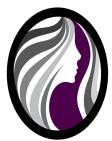 Hair, Skin, Nails, Electrolysis, Permanent Cosmetics	124 East 5770 South Murray, Utah 84107(801) 747-5700FAX	(801) 747-5701APPLICATION FORMDate:	Name:	Address:	City:		State:		Zip:	Email:	Social Security Number: 	Date of birth:	Telephone (Home) (	)	(Cell) (		)	Male	 Female		Single	Married	Divorced	Are you a high school graduate or equivalent? Yes	No	If no, an ATB entrance exam is required for all courses exceeding 149 hours. Exams are $100.00 and are given prior to enrollment, please call in advance to schedule (given 1 time per month).If yes, What year did you graduate? 	Name of highschool:	List any previous college proprietary schooling attended after high school:Course of interest:Non-refundable Application fee of $100.00 is due with application.-Cosmetology/Barber		-Permanent Cosmetics	-Hair Design		-Micro-Needling	-Master Esthetics (Full) 		-Dermaplaning	-Esthetics (Basic-Level 1) 		-Make-Up Artistry	-Master Esthetics (Level 2) 		-Lash Extensions	-Electrology		-Lash Lift & Tint	-Nail Technology	Date of class you wish to begin:	Indicate schedule: 	How did you hear about us?	I would like to enroll in Cameo College of Essential Beauty. I have enclosed required fees, and a recent photo. I have read and understand the refund policy of all monies paid. Please note: If you are taking a course exceeding 149 hours of training, photo copy of your driver’s license or birth certificate, photo copy of High school Diploma, along with your fees, and recent photo are required at time of registration. If you do not have a High school Diploma or equivalent an entrance exam (ATB) will be given.Students Signature	DateMail or deliver in person to:CAMEOCOLLEGE OF ESSENTIAL BEAUTY124 East 5770 SouthMurray, UT 84107M:\My Documents\Admission Advisor Docs\Admissions Inserts\Application Form.docx	Reviewed: 4/7/2022Revised 4/7/2022    School Calendar2024 CLASS START DATES*Classes are subject to change depending on enrollment need*2025 CLASS START DATES*Classes are subject to change depending on enrollment need*						          Closure DatesDISTANCE EDUCATION POLICY CAMEO COLLEGE IS NOT CURRENTLY ENROLLING IN DISTANCE EDUCATION/HYBRID COURSESDistance Education "Hybrid" Programs:A Hybrid Program is defined as a program that includes both on and off campus education.  Off campus education, also known as "Distance Education" Hybrid programs is delivered at a minimum of 50% On Campus Education and up to 50% Distance Education through electronic means compliant with the State, Accreditation and Department of Education.The institutions distance education/hybrid educational programs are in compliance with all local, state and federal laws and regulations and NACCAS Standards and Criteria. Students must have an electronic device and internet capabilities that are capable of supporting the electronic delivery system(s) used in the program (Chromebook or laptop recommended.)1. Distance Education will not be utilized as a method of delivery of clinical instruction in which the student is to perform practical applications on a live model and/or client.   Any practical education delivered via Distance Education is to be on a mannequin.2. Distance education, both Synchronous and Asynchronous, is validated by substantive interaction on a regular interactive basis between students and instructors.Substantive interaction for distance education learning activities is engaging students in teaching, learning, and assessment and includes no less than two (2) of the following at a minimum:i. Providing direct instruction.ii. Assessing or providing feedback on students’ distance education coursework.iii. Providing information or responding to questions about the content of distance education        coursework.iv. Facilitating group discussion regarding the content of distance education courseworkb. Regular interaction for distance education learning activities between a student and instructor must include       the following:i. Providing the opportunity for substantive interactions with the student on a scheduled basis.ii. Monitoring the students’ academic engagement and ensuring the instructor is responsible for substantive interaction.Distance Education delivered synchronously and/or asynchronously is validated to measure actual student seat time by using a digital learning platform such as Milady (CIMA), Google Classroom, Teams, Zoom etc.  All students will have a unique identifier number and time measured is maintained by the institution.3. A Distance Education Assessment of student performance is conducted on-campus by a qualified instructor at least once monthly with respect to any distance education completed within the preceding month. 4. Upon completion of all curriculum requirements, the student must pass a comprehensive Academic and practical final exam (which shall be administered on-campus) to include any applicable competencies required by the State licensure agency prior to graduation from the program. 5. All transcripts or other documents, (official or unofficial), listing academic attainment received will identify the distance education component. Academic achievement earned via distance education may not be accepted for reciprocity or eligible for licensure in other states. COSMETOLOGY/BARBERING HYBRID COURSE OUTLINE COURSE NAME:                     Cosmetology/Barbering Hybrid Distance EducationCOURSE DESCRIPTION:          Arts & Sciences of:Cosmetology/Barbering is 4 licenses in one! You will learn all aspects of Cosmetology/Barbering which includes a multitude of hair related skills such as haircutting, haircoloring, styling, braiding, weaving, balyage and more. You will also learn the art of Barbering using clippers to create the perfect close clipper cut, fade, etc. as well as straight edge razor shaves. You will continue on to learn all areas of Nail Technology and Level 1 Esthetics. This program is well rounded, sure to prepare you for a successful career in the Cosmetology/Barbering profession.              COURSE FORMAT:     	     Course Format/Instructional Methods include both theoretical, demonstrations, and         practical instruction using Milady’s Standard Textbook of Cosmetology. Methods such as lectures, round table discussions, demonstrations, practical applications and assessments are included in sources of instruction. Methods also include associated worksheets, library, and computer lab with internet access and audio/visual materials. Up to 50% of this program is delivered off campus through electronic means compliant with the                     State, Accreditation and Department of Education.EDUCATIONAL OBJECTIVES:  To provide educational training in the cosmetology profession leading to                                                licensure and employment.GRADING PROCEDURES:         Grading is performed on a percentage system ranging from 0% to                                                                 100+%. A minimum of 75% CGPA is required.COSMETOLOGY/BARBERING HYBRID DISTANCE EDUCATION COURSE CURRICULUM SUBJECT	THEORY	PRACTICALGENERAL (Applies to Cosmetology/Nails/Esthetics total 140 hours 46 hours in each category)Orientation (Day 1)	3Instructional/Program Information Educational ObjectiveAdministrative polices affecting students Support ServicesStudent Kit DistributionIntroduction to Cosmetology History	7	10Curriculum Overview Professionalism/Ethics/Reception Skills Implements/EquipmentHealth RisksBacteriology	5Sterilization/Sanitation	5	15Infection Control First AidCPRHuman Immune SystemSkin Composition/Disorders/Analysis	5Cells/Anatomy/Physiology	5Electricity & Light Therapy/Medical Devices	5Developing a practice/Business Management	8Developing ClienteleProfessional Image/Ethics Professional Associations Legal IssuesRegulatory Agencies/Tax LawsPublic Relations AdvertisingInterview/Resume/job Search Skill         HAIRSTYLINGProperties of Scalp/Hair	10Structure of the Hair Disorders of Hair/ScalpShampooing/Draping	5	40Scalp/Hair TreatmentsHair Cutting/Shaping	20	200Cosmetology/Barber Methods Shear/Razor/Clipper/Shaving Mustache/Beard DesignWet Hairstyling	5	120Pin/Roller/Barrel Curls Finger waves BraidingThermal Styling	5	75Curling/Straightening/PressingPermanent Waving	10	150HairHaircoloring/Bleaching	25	125Hair/Lash/Brow ColoringChemical Hair Relaxing/Straightening/Soft Curl Perm	10	25Artistry of Artificial Hair	5Wigs/Hairpieces/ExtensionChemistry	5NAIL TECHNOLOGY (Total 154 hours plus 46 from general category = 200)Manicuring/Pedicuring	10	139Artificial Nail Techniques (Acrylic) Nail ArtElectric DrillNail Disorders/Diseases	5ESTHETICS (Skin Care) (Total 554 hour plus 46 from general category = 600)	40	324FacialsAromatherapy Limited Chemical Exfoliation Lash/Brow Tinting Eyelash ExtensionLash liftRemoving Unwanted Hair	10	15Temporary Hair Removal (Waxing)Theory of Massage	5	39Arms/Hands/FeetFace/Neck Manual Lymphatic DrainageMake-Up	5	60Application Artificial Lashes        Electives	5	30Related TopicsState board Exam Review/State Rules & Regulations	10Practical Final Examination Theory Final Examination TOTALS	233	1367Grand Total                                                                                                                                1600COSMETOLOGY/BARBERING HYBRID DISTANCE EDUCATION COURSELEARN ALL PHASES OF:		Cosmetology Industry Barbering Industry	Nail Technology Industry	Level 1 Basic Esthetics IndustryPHYSICAL DEMANDS:	The Cosmetology profession is a safe profession. The physical demands consist of having the ability to stand for long duration and have no allergies to chemicals used.EMPLOYER EXPECTATIONS:	Employers primarily expect employees to be on time, dressed professional, provide good customer service, and to be technically skilled in chosen profession.SAFETY REQUIREMENTS:	The safety requirements of a Cosmetologist is to read manufactures directions on all chemicals and be aware of electrical hazards.EMPLOYMENT OPPORTUNITIES: Salon Owner, Hairstylist, Platform Artist, Color and Permanent Wave Technician, Cosmetology Educator, and Product Representative.LENGTH OF COURSE:	1600 clock hours (Utah State Requirement)GRADUATION REQUIREMENTS:Completion of 1,600 clock hours, which is a State of Utah requirement. Taking approximately 40-80 weeks to complete depending on specified schedule.Completion of course and all testing maintaining 75% GPA and 75% CAR or above. Must have all financial obligation to school met, unless finance arrangements are made.A personal loan from a financial institution such as a bank or credit union. some banking institutions may have an educational loan option.Financial aid is available for those who qualify. Apply for Pell Grants and Stafford Loans online at https://studentaid.gov (school code: 039213) FAFSA must be submitted by class start date to avoid monthly financing.If a student has tuition balance beyond 1st Award Year and enrollment extends into 2nd Award Year (July 1st) tuition will be financed through TFC Credit Corporation at $25-$50.00 a month at 0% interest.After 2nd Award Year FAFSA is processed, a financial assessment will be conducted by the Financial Aid Advisor.If a tuition balance still exists after 2nd Award Year, balance will be financed through TFC Credit Corporation. Balance will be divided equally into monthly payments with 0% interest until contract graduation date (If a change of schedule is made this may affect the monthly payments).Any remaining balance upon graduation will be refinanced at $200.00 a month at 12% interest unless other arrangements are made.In-house monthly payment plan through TFC Credit Corporation. Balance financed in equal monthly installments based on original contract date at 0% interest First payment due at the time of registration. Change of schedule may affect the monthly payments.Tuition assistance through Utah State Office of Rehabilitation for those who qualify.AVAILABLE SCHEDULES: Classes begin the first Tuesday of every month providing openings are available.Students are expected to be in attendance according to schedule specified above - see attendance policy. In extenuating circumstances, a schedule variation may be requested. See administration office for “schedule variation request form”.SUPPLIES NEEDED:	Please bring with you the first day of school:You do not need to be in dress code-Professional attire for orientation.You will need a compatible electronic device (Chromebook or laptop is recommended)InternetA padlock with 2 locking keys for your lockerPermanent marker for marking your supplies.one 1.5” and one 1” 3 ring binder, sheet protectors, divider sheets and paper for notes Highlighter, pens, pencils, for taking notes Large Ziploc bags for storing your kit supplies.Catalog that you received at enrollment.Admissions documents and final payment arrangements if applicable.Please bring with you the second day of school:Arrive in dress code-Meet at timeclock to receive clock in instructions. Apron provided in your student kit.Nail Technology Supplies 8 hand towels (any color)2 -24-28oz square or rectangle sealed containers (Tupperware, Rubbermaid)As advised by your Esthetics instructor during skin care segment:2 small ½ gallon buckets 2 flat twin sheets ClipboardStudents will be required to bring models to practice on. Instructor will specify dates and times.HAIR DESIGN HYBRID DISTANCE EDUCATION COURSE OUTLINECOURSE NAME: COURSE DESCRIPTION:Hair Design Hybrid Distance EducationArts & Sciences of:Hair Cutting Hair StylingBleaching/Coloring/Frosting/Weaving Permanent WavingBraidingChemical RelaxingCOURSE FORMAT:	Course Format/Instructional Methods include both theoretical, demonstrations, and practical instruction using Milady’s Standard Textbook of Cosmetology. Methods such as lectures, round table discussions, demonstrations, practical applications and assessments are included in sources of instruction. Methods also include associated worksheets, library, and computer lab with internet access and audio/visual materials. Up to 50% of this program is delivered off campus through electronic means compliant with the State, Accreditation and Department of EducationEDUCATIONAL OBJECTIVESTo provide educational training in the hair design profession leading to licensure and employment.GRADING PROCEDURES:	Grading is performed on a percentage system ranging from 0% to100+%. A minimum of 75% CGPA is required.HAIR DESIGN HYBRID DISTANCE EDUCATION COURSE CURRICULUMHAIR DESIGN HYBRID DISTANCE EDUCATION COURSELEARN ALL PHASES OF:	Hair Design IndustryPHYSICAL DEMANDS:	The Hair Design profession is a safe profession. The physical demands consist ofhaving the ability to stand for long duration and have no allergies to chemicals used.EMPLOYER EXPECTATIONS:	Employers primarily expect employees to be on time, dressed professional, provide good customer service, and to be technically skilled in chosen profession.SAFETY REQUIREMENTS:	The safety requirements of a Hair Design is to read manufactures directions on all chemicals and be aware of electrical hazards.EMPLOYMENT OPPORTUNITIES: Salon Owner, Hairstylist, Platform Artist, Color and Permanent Wave Technician, Hair Design Educator, and Product Representative.LENGTH OF COURSE:	1200 clock hours (Utah State Requirement)GRADUATION REQUIREMENTS:Completion of 1200 clock hours, which is a State of Utah requirement. Taking approximately 30-75 weeks to complete depending on specified schedule.Completion of course and all testing maintaining 75% GPA and 75% CAR or above. Must have all financial obligation to school met, unless finance arrangements are made.ATTAINMENTS:	Diploma - issued upon graduation 	State License - issued upon passing National and State Exams and submitting licensure application to licensing division.A personal loan from a financial institution such as a bank or credit union. some banking institutions may have an educational loan option.Financial aid is available for those who qualify. Apply for Pell Grants and Stafford Loans online at https://studentaid.gov (school code: 039213) FAFSA must be submitted by class start date to avoid monthly financing.If student has tuition balance beyond 1st Award Year and enrollment extends into 2nd Award Year (July 1st) tuition will be financed through TFC Credit Corporation at $25-$50.00 a month at 0% interest.After 2nd Award Year FAFSA is processed, a financial assessment will be conducted by the Financial Aid Advisor.If a tuition balance still exists after 2nd Award Year, balance will be financed through TFC Credit Corporation. Balance will be divided equally into monthly payments with 0% interest until contract graduation date (If a change of schedule is made this may affect the monthly payments).Any remaining balance upon graduation will be refinanced at $200.00 a month at 12% interest unless other arrangements are made.In-house monthly payment plan through TFC Credit Corporation. Balance financed in equal monthly installments based on original contract date at 0% interest First payment due at the time of registration. Change of schedule may affect the monthly payments.Tuition assistance through Utah State Office of Rehabilitation for those who qualify.AVAILABLE SCHEDULES: Classes begin the first Tuesday of every month providing openings are available.Students are expected to be in attendance according to schedule specified above - see attendance policy. In extenuating circumstances, a schedule variation may be requested. See administration office for “schedule variation request form”.SUPPLIES NEEDED: Please bring with you the first day of school:You do not need to be in dress code-Professional attire for orientation.You will need a compatible electronic device (Chromebook or laptop is recommended) Internet.A padlock with 2 locking keys for your locker Permanent marker for marking your supplies.one 1.5” and one 1” 3 ring binder, sheet protectors, divider sheets and paper for notes Highlighter, pens, pencils, for taking notes.Large Ziploc bags for storing your kit supplies Catalog that you received at enrollment.Admissions documents and final payment arrangements if applicable.Please bring with you the second day of school:Arrive in dress code-Meet at timeclock to receive clock in instructions.Apron provided in your student kit.2 -24-28oz square or rectangle sealed containers (Tupperware, Rubbermaid)Students will be required to bring models to practice on. Instructor will specify dates and times.ELECTROLOGY HYBRID DISTANCE EDUCATION COURSE OUTLINECOURSE NAME:	Electrology Hybrid Distance EducationCOURSE DESCRIPTION:	Training in all aspects of permanent hair removal using a varity of methods, temporary hair removal methods and laser hair removal.COURSE FORMAT:	Course Format/Instructional Methods include both theoretical, demonstrations,and practical instruction using Milady’s Hair Removal Techniques and Hinkel’s Electrolysis, Thermolysis, and The Blend. Methods such as lectures, round table discussions, demonstrations, practical applications and assessments are included in sources of instruction. Methods also include associated worksheets, library, computer lab with internet access and audio/visual materials. Up to 50% of this program is delivered off campus through electronic means compliant with the State, Accreditation and Department of Education.EDUCATIONAL OBJECTIVES 	To provide educational training in the Electrolysis profession leading to                            licensure and employment.GRADING PROCEDURES:	Grading is performed on a percentage system ranging from 0% to 100+%.   A minimum of 75% CGPA is required.ELECTROLOGY HYBRID DISTANCE EDUCATION COURSE CURRICULUM	SUBJECTELECTROLOGY HYBRID DISTANCE EDUCATION COURSE DUE AT REGISTRATION:	$100.00 non-refundable, non-transferable application fee PAYMENT OPTIONS:	                 Payment in full by cash, check, credit card, money order, Title IV, and/or Loan etc.A personal loan from a financial institution such as a bank or credit union. some     banking institutions may have an educational loan option.Financial aid is available for those who qualify. Apply for Pell Grant and Stafford       Loans online at https://studentaid.gov (school code: 039213) FAFSA must be submitted by class start date to avoid monthly financing.* If a tuition balance exists, this balance will be financed through TFC Credit Corporation. These payments will be $25.00- $50.00 a month at 0% interest until graduation. If a balance still exists upon graduation, student can refinance for   $200.00 a month at 12% interest unless other arrangements are made.In-House monthly payment plan through TFC Credit Corporation. Balance   financed in equal monthly installments based on original contract date at 0% interest.Tuition assistance through Utah State Office of Rehabilitation for those who qualify.Brush up classes are given at $150.00 per day or $500.00 per week.AVAILABLE SCHEDULES:         Classes begin the first Tuesday of every month providing openings are available.SUPPLIES NEEDED:Please bring with you the first day of school:You do not need to be in dress code - Professional attire for orientation A padlock with 2 locking keys for your locker.Permanent marker for marking your supplies Highlighter, pens, pencils, for taking notes.Large 3" 3 ring binder, divider sheets and paper for notes Catalog that you received at enrollment.Admissions documents and final payment arrangements if applicablebring with you the second day of school:Approved scrubs from “The Freedom Company”5049 S. State Street 1-801-266-5858Small pair of sewing scissorsYou will need a compatible electronic device (Chromebook or laptop is recommended) 1-10oz square or rectangle sealed container (Rubbermaid or Tupperware) 1 pocket portfolio with 3 prong fastenersPlease do not shave your legs, underarms, eyebrows, bikini line, and any other areas you may have hair as orientation consists of students practicing on each other and themselves; therefore, excess hair is necessary.If you have friends and relatives interested in permanent hair removal, orientation students are able to   have them come in as models at no charge.COURSE NAME: COURSE DECRIPTION:ESTHETICS (BASIC - LEVEL 1) HYBRID DISTANCE EDUCATION COURSE	Esthetics (Basic - Level 1) Hybrid Distance EducationAll Aspects of basic Skin Care/body treatments/manicuring/ pedicuring/face/     body waxing COURSE FORMAT:	Course Format/Instructional Methods include both theoretical, demonstrations, andpractical instruction using Milady’s Comprehensive Textbook for Estheticians.Methods such as lectures, round table discussions, demonstrations, practical applications, and assessments are included in sources of instruction. Methods also include associated worksheets, library, computer lab with internet access and audio/visual materials. Up to 50% of this program is delivered off campus through  electronic means compliant with the State, Accreditation and Department of      Education.EDUCATIONAL OBJECTIVES:	To provide educational training in the Level I Esthetics profession leading to licensure and employment.  GRADING PROCEDURES:	Grading is performed on a percentage system ranging from 0% to 100+%. A minimum of 75% CGPA is required.ESTHETICS (BASIC - LEVEL 1) HYBRID DISTANCE EDUCATION COURSE CURRICULUMSUBJECTGeneral Orientation (Day 1)Instructional/Program Information Educational ObjectiveAdministrative polices affecting students Support ServicesStudent Kit DistributionIntroduction to Esthetics (Basic – Level 1)ProfessionalismReception DutiesEthics History/Science of Skin Care First Aid/CPRHealth RisksBacteriology/Sterilization/SanitationInfection ControlAnatomy, Physiology/SystemsPhysiology/Nutrition/Aging Factors of The SkinAnalysisDiseases/Disorders of the skinChemistry as Applied to Cosmetics & Product Analysis Client Consultation and PreparationPre/Post/contraindicationsCleansingExfoliation/ExtractionMassage Techniques(Includes Manual Lymphatic Drainage of Face/Neck) Face/Body/Pressure Point Facial TreatmentsTypes Masques/Packs Chemical ExfoliationFacial Treatments Without Use of Machines(Includes Manual Lymphatic Drainage of Face/Neck)Electricity & MachinesFacial Treatments with Use of Machines(Includes Manual Lymphatic Drainage of Face/Neck) Electrical BrushesVacuum/Suction Steaming/PulverizationElectrical Currents (Galvanic/High Frequency) Equipment Maintenance/Care/Medical DevicesTHEORY37151010151051010101010PRACTICAL2050407575Spa Manicuring/Pedicuring	15	50Treatments and Temporary Removal of Superfluous Hair	10	20Waxing Face/BodySkin Care Procedures for Men	10	20Aromatherapy and Advances Esthetics	10Color Theory and Make Up Techniques	10	20Lash/Brow Tinting Lash LiftEyelash ExtensionLEARN ALL PHASES OF:PHYSICAL DEMANDS:EMPLOYER EXPECTATIONS:ESTHETICS (BASIC – LEVEL 1) COURSE OUTLINE HYBRID DISTANCE EDUCATIONEuropean Skin Care Techniques 	Skin Analysis Cleansing/MoisturizingMassage Techniques Facial Masks Skin Exfoliating Techniques Acne Treatments/ ExtractionsGalvanic/High Frequency Skin Treatments Make-UpEyelash/Eyebrow Tinting/Lash Lift Eyelash ExtensionWaxingAromatherapy/Essential Oils, Concentrates, Serums Machine Techniques/Manual Techniques Manicuring/PedicuringSpa Manicure Spa Pedicure Nail Art Paraffin BathSpecialty Hand and Foot Treatment ShellacBody Treatment/ Back Treatments Stone Therapy TreatmentsMandarin Orange Body Treatment Brown Sugar & Spice Body Treatment Spray Tan/ Body BronzingThe Esthetics profession is a safe profession. The physical demands consist of having the ability to work in a sitting position and have no allergies to chemicals used.Employers primarily expect employees to be on time, dressed professional, provide good customer service, and to be technically skilled in chosen profession.SAFETY REQUIREMENTS:	The safety requirements of an Esthetician are to consistently be aware ofelectrical hazards, manufacturer’s directions and skin dangers in theprofession which occurs if negligent.EMPLOYMENT OPPORTUNITIES:	Owner, Esthetician, Educator, and Product RepresentativeLENGTH OF COURSE:	600 clock hours (Utah State Requirement)           GRADUATION REQUIREMENTS:	Completion of 600 clock hours, which is a State of Utah requirement. Takingapproximately 15-30 weeks to complete depending on specified schedule.Completion of course and all testing maintaining 75% GPA and 75% CAR or above.Must have all financial obligations to school met unless finance arrangements are made.ATTAINMENTS:	Diploma - issued upon graduation State License - issued upon passing National and State Exams and submitting   licensure application to licensing division.  TUITION AND FEES:	Application Fee (non-refundable, non-transferrable)	$  100.00Tuition	$6,798.00Kit fee (Books Included)	$1,269.00Utah State Sales Tax (Kit) (Subject to change)	$	94.54Nuts and Bolts	$  500.00Sales Tax on Nuts and Bolts (Subject to change)	$	37.25 Qnity	$  100.00Sales Tax on Qnity (Subject to change)	$	7.45Grand Total	$9,830.68DUE AT REGISTRATION:	$100 non-refundable, non-transferable application feePAYMENT OPTIONS:	Payment in full by cash, check, credit card, money order, Title IV, and/orLoan etc.A personal loan from a financial institution such as a bank or credit union. some banking institutions may have an educational loan option.Financial aid is available for those who qualify. Apply for Pell Grant and Stafford Loans online at https://studentaid.gov (school code: 039213) FAFSA must be submitted by class start date to avoid monthly financing.* If a tuition balance exists, this balance will be financed through TFC Credit Corporation. These payments will be $25.00- $50.00 a month at 0% interest until graduation.If a balance still exists upon graduation, student can refinance for$200.00 a month at 12% interest unless other arrangements are made.In-House monthly payment plan through TFC Credit Corporation. Balance financed in equal monthly installments based on original contract date at 0% interest.Tuition assistance through Utah State Office of Rehabilitation for those who qualify.AVAILABLE SCHEDULES: Classes begin the first Tuesday of every month providing openings are available.Students are expected to be in attendance according to the schedule specified above - see attendance policy.In extenuating circumstances, a schedule variation may be requested. See administrationoffice for “schedule variation request form”.SUPPLIES NEEDED:	Please bring with you the first day of school:You do not need to be in dress code-professional attire for orientation.A padlock with 2 locking keys for your locker	Permanent marker for marking your supplies.Large 3" 3 ring binder, divider sheets and paper for notes Highlighter, pens, pencils, for taking notes Catalog that you received at enrollments.Admissions documents and final payment arrangements if applicablePlease bring with you the second day of school (Nail segment):Meet at timeclock to receive clock in instructions.You will need a compatible electronic device                                                           (Chromebook or laptop is recommended) Approved scrubs from “The Freedom Company” 5049 S. State Street 1-801-266-585812 Hand towels (Any Color) please no washcloths.(2) 24-28oz square or rectangle sealed containers (Tupperware, Rubbermaid)As advised by your instructor:2 Twin flat sheets 2 small ½ gallonbuckets Clip boardMASTER ESTHETICS (FULL) HYBRID DISTANCE EDUCATION COURSE OUTLINECOURSE NAME:                  Master Esthetics (Full) Hybrid Distance EducationCOURSE DESCRIPTION:	     This program is a comprehensive program including both Basic (Level 1)  and Master Esthetics (Level 2) which consists of all levels of Skincare.COURSE FORMAT:	Course Format/Instructional Methods include both theoretical, demonstrations, and practical instruction using Milady’s Comprehensive Textbook for Estheticians. Methods such as lectures, round table discussions, demonstrations, practical applications and assessments are included in sources of instruction. Methods also include associated worksheets, library, computer lab with internet access and audio/visual materials. Up to 50% of the program is delivered off campus through electronic means compliant with the State, Accreditation and Department of Education.EDUCATIONAL OBJECTIVES:          To provide educational training in the Full Esthetics profession.     leading to licensure and employment.GRADING PROCEDURES:                Grading is performed on a percentage system ranging from          						     0% to 100+%. A minimum of 75% CGPA is required.MASTER ESTHETICS (FULL) HYBRID DISTANCE EDUCATION COURSE CURRICULUM	   SUBJECTMASTER ESTHETICS (FULL) HYBRID DISTANCE EDUCATION COURSE   LEARNING ALL PHASES OF:     Esthetics (Basic -Level 1) training in all basic skin Care treatments, manicuring/ pedicuring as well as Master Esthetics (Level 2) training in all advanced skin care treatments and advanced manicuring/pedicuring, clinical treatments and medical esthetics treatmentsAVAILABLE SCHEDULES: Classes begin the first Tuesday of every month providing openings are available.SUPPLIES NEEDED:	Please bring with you the first day of school:You do not need to be in dress code-professional attire for orientation You will need a compatible electronic device (Chromebook or laptop is recommended)INTERNETA padlock with 2 locking keys for your locker Permanent marker for marking your supplies.Large 3" 3 ring binder, divider sheets and paper for notes Highlighter, pens, pencils, for taking notes.Catalog that you received at enrollments.Admissions documents and final payment arrangements if applicablePlease bring with you the second day of school (Nail segment):Meet at timeclock to receive clock in instructions Approved scrubs from “The Freedom Company” 5049 S. State Street 1-801-266-585812 Hand towels (Any Color) please no washcloths.(2) 24-28oz square or rectangle sealed containers (Tupperware, Rubbermaid)As advised by your instructor:   2 Twin flat sheets    2 small ½   gallon buckets     Clip boardStaff and FacultyStaff and FacultyStaff and FacultyStaff and FacultyBrenda ScharmanPresident /Owner102770-1105102770-1106102770-1110Brenda@cameocollege.comRickie MehlSchool Director4962020-11054962020-11064962020-1110Rickie@cameocollege.eduSuzanne EvansAssistant School director8350848-1105Suzanne@camecollege.eduMelyssa TuckerOperations Director4963101-11104963101-1105Melyssa@camecollege.eduJudy PaloukisAccounting/ HRJudy@camecollege.eduDan AmezcuaMarketing Directordan@camecollege.eduEmily PaulsenAdmission's Advisoremily@camecollege.eduPaige WilliamsFinancial Aid Advisorpaige@camecollege.eduJade FaulknerCosmetology Manager  8464817-1105Jade@cameocollege.eduErica BlackCosmetology Manager  6449609-1105Erica@cameocollege.eduAmber NicolesCosmetology Instructor376555-1105Amber@cameocollege.eduSusan Dumkus-GilesCosmetology Instructor13194800-1105suzy@cameocollege.eduAshley DasherCosmetology Instructor11003316-1105ashley@cameocollege.eduKassidy AndersonCosmetology Instructor11921329-1105Kass@cameocollege.eduShanna GilchristSpa Director8735005-11068735005-1110Shanna@cameocollege.eduKathleen MartellEsthetics Instructor161080-1110161080-1106Kathy@cameocollege.eduAlisha GerrardEsthetics Instructor7914529-1110Alisha@cameocollege.eduCatherine LopezEsthetics Instructor13283964-1110Catherine@cameocollege.eduRylie BollschweilerEsthetics Instructor11852729-1110rylie@cameocollege.eduAnna Hernandez-RayEsthetics Staff12621793-110312121793-1109anna@cameocollege.eduLisa Kajsa SparksEsthetics Instructor8739129-1110kajsa@cameocollege.eduMonica VegaNail Instructor12629903-1113monica@cameocollege.eduChristina WoodsNail Instructor12395805-1113christina@cameocollege.eduBrynn GriffithsNail Instructor13446331-1113brynn@cameocollege.eduMorgan JensenSpa Desk Coordinatormorgan@cameocollege.eduTaylor CarlsonSpa Desk Coordinatortaylor@cameocollege.eduKisha MinerDesk Coordinatorkisha@cameocollege.eduKilee LivingstonDesk Coordinatorkilee@cameocollege.eduAngela CunninghamDesk Coordinatorang@cameocollege.eduLaura PerryStore Managerlaura@cameocollege.eduDarian FeatherhatStore Associatedarian@cameocollege.eduJayme LivingstonStore Associateashley@cameocollege.eduMargarita GarciaStore Associatemargarita@cameocollege.eduReed JacksonCosmetology Staff12850481-1101reed@cameocollege.eduCristina EspanaCosmetology Staff  9471386-1101cristina@cameocollege.eduRegan SchleidtEsthetics Staff   13271414-1109regan@cameocollege.eduBrie FowersEsthetics Staff   13283966-1109brie@cameocollege.eduSummer SpokesNails Staff   13250816-1101summer@cameocollege.eduJanice PerryStaffjan@cameocollege.eduRebecca RowlinsonStaffrebecca@cameocollege.eduCOURSE NAME:Cosmetology/BarberingCOURSE DESCRIPTION:Arts & Sciences of:Cosmetology/Barbering is 4 licenses in one! You will learn all aspects of Cosmetology/Barbering which includes a multitude of hair related skills such as haircutting, haircoloring, styling, braiding, weaving, balyage and more. You will also learn the art of Barbering using clippers to create the perfect close clipper cut, fade, etc. as well as straight edge razor shaves. You will continue on to learn all areas of Nail Technology and Level 1 Esthetics. This program is well rounded, sure to prepare you for a successful career in the Cosmetology/Barbering profession.COURSE FORMAT:Course Format/Instructional Methods include both theoretical, demonstrations, and practical instruction using Milady’s Standard Textbook of Cosmetology and digital platform. Methods such as lectures, round table discussions, demonstrations, practical applications and assessments are included in sources of instruction. Methods also include associated worksheets, library, and computer lab with internet access and audio/visual materials.LEARN ALL PHASES OF:Cosmetology Industry Barbering IndustryNail Technology Industry Level 1 Basic Esthetics IndustryPHYSICAL DEMANDS:Consists of but not limited to. The physical demands consist of having the ability to stand for long duration, perform and communicate with the general public and have no allergies to chemicals used.EMPLOYER EXPECTATIONS:Employers primarily expect employees to be on time, dressed professional, provide good customer service, and to be technically skilled in chosen profession.SAFETY REQUIREMENTS:The safety requirements of a Cosmetologist is to read manufactures directions on all chemicals and be aware of electrical hazards.ATTAINMENTS:Diploma - issued upon graduation. State License - issued upon passing National and State Exams and submitting licensure application to licensing division.TUITION AND FEES:Application Fee (non-refundable, non-transferrable)	 $	100.00 Tuition	$16,594.00Kit Fee (Books Included)	$ 2,300.00Utah State Sales Tax (Kit) (Subject to change)	$	171.35 Nuts and Bolts	 $	500.00Sales Tax on Nuts and Bolts (Subject to change)	$	37.25Qnity	$	100.00Sales Tax on Qnity (Subject to change)	$	7.45Grand Total	$19,810.05DUE AT REGISTRATION:$100.00 non-refundable, non-transferable application feePAYMENT OPTIONS:Payment in full by cash, check, credit card, money order, Title IV, and/or Loan etc.Full Time(40 Weeks)Part Time Morning (62 Weeks)Part Time Morning Ext         (50 Weeks)   Tues - Sat Tues – Fri Sat    Tues – Fri     Sat8:30 am - 5:00 pm8:30 am - 1:00 pm8:30 am - 5:00 pm8:30 am - 3:00 pm8:30 am - 5:00 pmPart Time Afternoon          Tues - Thurs1:00 pm - 6:30 pm(Orientation must be complete) (40-80 weeks may vary depending on original schedule)Sat8:30 am - 5:00 pmPart Time Afternoon ExtTues - Thurs1:00 pm - 9:30 pm(Orientation must be complete)(40-80 weeks may vary depending on original schedule)Sat8:30 am - 5:00 pmPart Time Evening               (80 Weeks)Tues - Thurs Sat5:30 pm - 9:30 pm8:30 am - 5:00 pmCOURSE NAME:Hair DesignCOURSE DESCRIPTION:Arts & Sciences of:Hair Cutting Hair StylingBleaching/Coloring/Frosting/Weaving Permanent WavingBraidingChemical RelaxingCOURSE FORMAT:EDUCATIONAL OBJECTIVES:GRADING PROCEDURES:Course Format/Instructional Methods include both theoretical, demonstrations, and practical instruction using Milady’s Standard Textbook of Cosmetology. Methods such as lectures, round table discussions, demonstrations, practical applications, and assessments are included in sources of instruction. Methods also include associated worksheets, library, and computer lab with internet access and audio/visual materials.To provide educational training in the hair design profession leading to licensure and employment.Grading is performed on a percentage system ranging from 0% to 100+%. Minimum of 75% CGPA is required.SUBJECTGENERALTHEORYPRACTICALOrientation (Day 1)Instructional/Program Information Educational ObjectiveAdministrative polices affecting students Support ServicesStudent Kit DistributionIntroduction to Hair Design HistoryCurriculum Overview Professionalism/Ethics/Reception Skills Implements/EquipmentHealth RisksBacteriology Sterilization/SanitationInfection Control First AidCPRHuman Immune System Skin/Hair Composition/Disorders/Analysis Cells/Anatomy/Physiology Electricity & Light TherapyDeveloping a practice/Business ManagementDeveloping Clientele Professional Image/Ethics Professional Associations/Legal IssuesRegulatory Agencies/Tax LawsPublic Relations AdvertisingInterview/Resume/job Search SkillHAIRSTYLINGProperties of Scalp/HairScience/Structure of the Hair Disorders of Hair/ScalpShampooing/DrapingScalp/Hair TreatmentsHair Cutting/ShapingHair Design/Barber Methods Shear/Razor/Clipper/Shaving Mustache/Beard DesignWet HairstylingPin/Roller/Barrel Curls Finger waves BraidingThermal StylingCurling/Straightening/PressingPermanent WavingHairHaircoloring/BleachingHairChemical Hair Relaxing/Straightening/Soft Curl Perm Artistry of Artificial HairWigs/Hairpieces/ExtensionChemistry/Chemical Reactions ElectivesRelated TopicsState board Exam Review/State Rules & Regulations Practical Final Examination Theory Final ExaminationTotals Grand Total37555558105205510251055510158120010153060300120125150207251042LEARN ALL PHASES OF:Hair Design IndustryPHYSICAL DEMANDS:Consist of but not limited to. The physical demands consist of having the ability to stand for long duration and have no allergies to chemicals used.EMPLOYER EXPECTATIONS:Employers primarily expect employees to be on time, dressed professional, provide good customer service, and to be technically skilled in chosen profession.SAFETY REQUIREMENTS:The safety requirements of a Hair Design is to read manufactures directions on all chemicals and be aware of electrical hazards.ATTAINMENTS:Diploma - issued upon graduation. State License - issued upon passing National and State Exams and submitting licensure application to licensing division.TUITION AND FEES:Application Fee (non-refundable, non-transferrable)	$	100.00 Tuition	$11,150.00Kit Fee (Books Included)	$ 1,399.00Utah State Sales Tax (Kit) (Subject to change)	$	104.23Nuts and Bolts	$	500.00Sales Tax on Nuts and Bolts (Subject to change)	$	37.25Qnity	$	100.00Sales Tax on Qnity (Subject to change)	$	7.45Grand Total	$13,397.93DUE AT REGISTRATION:$100.00 non-refundable, non-transferable applicationPAYMENT OPTIONS:Payment in full by cash, check, credit card, money order, Title IV, and/or Loan etc.Full Time (30 Weeks)Part Time Morning (46 Weeks)Part Time Morning Ext                      (38 Weeks)Tues - Sat	8:30 am - 5:00 pmTues – Fri	8:30 am - 1:00 pmSat	8:30 am - 5:00 pmTues – Fri	8:30 am - 3:00 pmSat	8:30 am - 5:00 pmPart Time AfternoonTues - Thurs	    1:00 pm - 6:30 pm(Orientation must be complete)         (30-60 weeks may vary depending on original schedule)Sat	8:30 am - 5:00 pmPart Time Afternoon ExtTues - Thurs	1:00 pm - 9:30 pm(Orientation must be complete)                (30-30 weeks may vary depending on original schedule)Sat	8:30 am - 5:00 pmPart Time Evening                           (60 Weeks)Tues - Thurs	5:30 pm - 9:30 pm Sat	8:30 am - 5:00 pmCOURSE NAME:BarberingCOURSE DESCRIPTION:Arts & Sciences of: Hair Cutting ShearThinning Tapering Razor Shaving Hair StylingCOURSE FORMAT:EDUCATIONAL OBJECTIVES GRADING PROCEDURES:Course Format/Instructional Methods include both theoretical, demonstrations, and practical instruction using Milady’s Standard Textbook of Professional Barbering. Methods such as lectures, round table discussions, demonstrations, practical applications and assessments are included in sources of instruction. Methods also include associated worksheets, library, and computer lab with internet access and audio/visual materials.To provide educational training in the Barbering profession leading to licensure and employment.Grading is performed on a percentage system ranging from 0% to 100+%. Minimum of 75% CGPA is required.SUBJECTGENERALOrientation (Day 1)Instructional/Program Information Educational ObjectiveAdministrative polices affecting Students Support ServicesStudent Kit DistributionIntroduction to BarberingHistory/Science of Curriculum OverviewProfessionalism/Ethics/Reception Skill First AidImplements /Tools/Equipment Health RisksBacteriology Sterilization/SanitationHuman Immune System Infection Control Implements/Tools/EquipmentSkin Composition/Disorders/Analysis Cells, Anatomy, Physiology Electricity & Light TherapyDeveloping A Practice/Business ManagementDeveloping ClienteleProfessional Image/Ethics Professional Assoc./Legal IssuesRegulatory Agencies/Tax LawsPublic Relations AdvertisingInterview/Resume/job Search SkillHAIRSTYLINGProperties of Scalp/HairStructure of the Hair Disorders of Hair/Scalp Analysis of the Hair/ScalpShampooing/DrapingScalp/Hair TreatmentsHair Cutting/ShapingHair Design/Barber Methods Shear/Razor/Clipper/Shaving Mustache/Beard DesignThermal StylingWet/Dry StylingChemistry ElectivesRelated TopicsState board Exam Review State Rules & Regulations Practical Final Examination Theory Final ExaminationTOTALSGrand TotalTHEORY31755555                                       1010                10                       305550101751000PRACTICAL4015                 25               504801605825TUITION AND FEES:Application Fee (non-refundable)$	100.00Tuition$ 6,830.00Kit Fee (books included)$ 1,070.00Utah State Sales Tax (kit)$	79.72Grand Total$ 8,079.72Sea SaltsMineral Salts Masques/PacksParaffinArtificial Nail TechniquesTips                                                                                          Wraps                                   3                                   3Acrylic                                                                    Gel                                                                                                            3                                                                   3Massage Techniques210Hands/ArmsGeneral Orientation (Day 1)                              Instructional/Program Information  Educational Objective  Administrative polices affecting students.  Support Services  Student Kit Distribution Introduction to Electrology History/ScienceCurriculum Overview First Aid Health RisksProfessionalismEthics Reception Skill Histology Excess Hair Causes Characteristics of Hair Growth Client Consultation/AnalysisTrichology Evaluation of Treatments/Regrowth/Healing side effects Medical Conditions/Diagnosis/Definition/ContraindicationsPrescription Drugs Body Systems/Anatomy Angiology Neurology Endocrinology Dermatology (Skin Characteristics) Sterilization/Sanitation/Bacteriology Infection Control/Aseptic Techniques Cause of Disease                                   Human Immune System Sensitivity Solutions                                              Stress/Relaxation Techniques Topical Anesthetics/OTC/Prescription Drugs Principles of Electricity Methods of Hair Removal                        Draping/PositioningElectrolysis Thermolysis Flash/Manual Blend Progressive Depilation Specific Areas (Face/Body) Ingrown Hairs  Facial Category Temporary (Waxing)Epilation Techniques (Insertions, One/Two Hand)Psychological (Esthetics, Cosmetic/Gender Dysphoric)Laser Hair Removal Laser PhysicsSkin TypingPre & Post Treatment ProtocolsNeedle Types/SelectionEquipment Operation/Maintenance and CareInstrumentsFDA Classifications (I-IV including laser)Developing a practice/Business ManagementProfessional AssociationsProfessionalismLegal Issues (Malpractice Liabilities)Public Relations/AdvertisingInterview/Resume/job Search SkillRegulatory Agencies/Tax LawsElectivesState board Exam Review State Rules & Regulations	Practical Final Examination Theory Final ExaminationTotalsGrand TotalTHEORY3PRACTICALGeneral Orientation (Day 1)                              Instructional/Program Information  Educational Objective  Administrative polices affecting students.  Support Services  Student Kit Distribution Introduction to Electrology History/ScienceCurriculum Overview First Aid Health RisksProfessionalismEthics Reception Skill Histology Excess Hair Causes Characteristics of Hair Growth Client Consultation/AnalysisTrichology Evaluation of Treatments/Regrowth/Healing side effects Medical Conditions/Diagnosis/Definition/ContraindicationsPrescription Drugs Body Systems/Anatomy Angiology Neurology Endocrinology Dermatology (Skin Characteristics) Sterilization/Sanitation/Bacteriology Infection Control/Aseptic Techniques Cause of Disease                                   Human Immune System Sensitivity Solutions                                              Stress/Relaxation Techniques Topical Anesthetics/OTC/Prescription Drugs Principles of Electricity Methods of Hair Removal                        Draping/PositioningElectrolysis Thermolysis Flash/Manual Blend Progressive Depilation Specific Areas (Face/Body) Ingrown Hairs  Facial Category Temporary (Waxing)Epilation Techniques (Insertions, One/Two Hand)Psychological (Esthetics, Cosmetic/Gender Dysphoric)Laser Hair Removal Laser PhysicsSkin TypingPre & Post Treatment ProtocolsNeedle Types/SelectionEquipment Operation/Maintenance and CareInstrumentsFDA Classifications (I-IV including laser)Developing a practice/Business ManagementProfessional AssociationsProfessionalismLegal Issues (Malpractice Liabilities)Public Relations/AdvertisingInterview/Resume/job Search SkillRegulatory Agencies/Tax LawsElectivesState board Exam Review State Rules & Regulations	Practical Final Examination Theory Final ExaminationTotalsGrand Total441078153088628881051020860022145225392TUITION AND FEES:Application Fee (non-refundable, non-transferrable)$	100.00Tuition$ 5,702.00Kit Fee (Books Included)$	200.00Utah State Sales Tax (Kit) (subject to change)$	14.90Nuts and Blots$	500.00Sales Tax on Nuts and Bolts$	37.25Qnity$	100.00Sales Tax on Qnity$	7.45Grand Total$ 6,661.60Full TimeTues - Fri9:30 am - 5:00 pm(17 Weeks)Sat8:30 am - 5:00 pmPart TimeTues - Fri9:30 pm - 1:00 pm(28 Weeks)Sat8:30 am - 5:00 pmPart Time Extended (20 Weeks)Tues - Fri Sat9:30 pm - 3:00 pm8:30 am - 5:00 pmBody TreatmentsBody Polish Treatment Hot Stone Treatment Back TreatmentSpray Tan/ Body BronzingDeveloping a Practice/Business Management                          Developing Clientele                          Professional Image/Ethics                          Professional Associations                          Legal Issues/ Regulatory Agencies/Tax Laws                         Interview/Resume/Job Skills101020ElectivesState board Exam Review State Rules & Regulations10Practical Final Examination Theory Final ExaminationTotal200400Grand Total600COURSE NAME:COURSE DESCRIPTION:COURSE FORMAT:EDUCATIONAL OBJECTIVES:GRADING PROCEDURES:      Master Esthetics (Full) This program is a comprehensive program including both Basic (Level 1) and Master Esthetics (Level 2) which consist of all levels of Skincare.Course Format/Instructional Methods include both theoretical, demonstrations, and practical instruction using Milady’s Comprehensive Textbook for Estheticians. Methods such as lectures, round table discussions, demonstrations, practical applications and assessments are included in sources of instruction. Methods also include associated worksheets, library, computer lab with internet access and audio/visual materials.  To provide educational training in the Full Esthetics profession leading to licensure and employment.  Grading is performed on a percentage system ranging from 0% to 100+%. A minimum of 75% CGPA is required.  Advanced AnatomyEndocrine/Bones/Muscles/Nerves15Chemistry as Applied to Cosmetics and Product AnalysisAdvanced Cosmetic Ingredients10Client Consultation/PreparationPre/Post/Contraindications 20Cleansing1520Facial TreatmentsTypes Masques/Packs10         40Facial Treatments Without Use of MachineIncludes Manual Lymphatic Drainage of Face/Neck1590Electricity and Machines/Medical Devices10Facial Treatments with Use of MachineIncludes Manual Lymphatic Drainage of Face/Neck1590Spa Manicuring/Pedicuring                       Callous Removal2080Treatments and Temporary Removal of Superfluous HairAdvanced Waxing (Face/Body)1020Skin Care Procedures for Men1530Advanced Aromatherapy17Color Theory and Make-Up Techniques15500.-	4.9%20%5 %-	9.9%30%10%-	14.9%40%15%-	24.9%45%25%-	49.9%70%50%-	and over100%90% - 100%(A)Excellent80% - 89%(B)Good - Improving75% - 79%(C)Fair - Needs Improvement70% - 74%(D)Poor0% - 69%(F)UnsatisfactoryCosmetology/Barbering Hair Design    Master Esthetics (Full)  Barbering  Electrology    2128 Clock Hours 1596 Clock Hours 1596 Clock Hours 1330 Clock Hours 798 Clock Hours  Esthetics (Basic - Level 1) 798 Clock Hours Master Esthetics (Level 2) 798 Clock Hours Nail Technology  399 Clock Hours (Not eligible for Title IV funds) Offense on Campus202020212022Murder/Non-Negligent Manslaughter000Rape (Includes sodomy and sexual assault with an object000Fondling000Incest000Statutory Rape000Robbery000Aggravated Assault000Burglary000Motor Vehicle Theft000Arson000Simple Assault000Larceny Theft000Intimidation000Destruction/damage/vandalism of property000Domestic Violence000Dating Violence000Stalking000Arrest and Disciplinary Referrals Crime Statistics Cameo College of Essential BeautyArrest and Disciplinary Referrals Crime Statistics Cameo College of Essential BeautyArrest and Disciplinary Referrals Crime Statistics Cameo College of Essential BeautyArrest and Disciplinary Referrals Crime Statistics Cameo College of Essential BeautyLiquor Law Arrests000Drug Law Arrests000Weapon Law Arrests000Liquor Law Violations Referred for Disciplinary Action000Drug Law Violations Referred for Disciplinary Action000Weapons Law Violations Referred for Disciplinary Action000Offense Non- Campus202020212022Murder/Non Negligent Manslaughter000Rape (Includes sodomy and sexual assault with an object000Fondling000Incest000Statutory Rape000Robbery000Aggravated Assault000Burglary000Motor Vehicle Theft000Arson000Simple Assault000Larceny Theft200Intimidation000Destruction/damage/vandalism of property000Domestic Violence000Dating Violence000Stalking000Arrest and Disciplinary ReferralsArrest and Disciplinary ReferralsArrest and Disciplinary ReferralsArrest and Disciplinary ReferralsLiquor Law Arrests001Drug Law Arrests002Weapon Law Arrests000Liquor Law Violations Referred for Disciplinary Action000Drug Law Violations Referred for Disciplinary Action000Weapons Law Violations Referred for Disciplinary Action000Cosmetology/BarberingHair DesignMaster Esthetics (Full), Esthetics (Basic-Level 1), Master Esthetics (Level 2)Nail TechnologyElectrologyPermanent CosmeticsJanuary 2ndFebruary 6th (days only) March 5thApril 2nd (days only) May 7thJune 4th (days only) July 9thAugust 6th (days only) September 3rdOctober 1st (days only) November 5thJanuary 2ndFebruary 6th (days only) March 5thApril 2nd (days only) May 7thJune 4th (days only) July 9thAugust 6th (days only) September 3rdOctober 1st (days only) November 5thJanuary 2ndFebruary 6th (days only) March 5thApril 2nd (days only) May 7thJune 4th (days only) July 9thAugust 6th (days only) September 3rdOctober 1st (days only) November 5thJanuary 2nd February 6th March 5th April 2nd May 7th June 4th July 9th August 6thSeptember 3rd October 1st November 5thJanuary 2nd February 6th March 5th April 2nd May 7th June 4th July 9th August 6thSeptember 3rd October 1st November 5th  January-30th- Feb 3rd    February- 20th-24th  March -19th-23rd   April - No Class   May – No Class   June – 18th-22nd   July - No Class            August – 20th-24th   September - 17th- 21st   October - 15th-19th   November - No Class   December 3rd-7thCosmetology/BarberingHair DesignMaster Esthetics (Full), Esthetics (Basic-Level 1), Master Esthetics (Level 2)Nail TechnologyElectrologyPermanent CosmeticsJanuary 7thFebruary 4th (days only) March 4thApril 1st (days only) May 6thJune 3rd (days only) July 8thAugust 5th (days only) September 2nd October 7th (days only) November 4thJanuary 7thFebruary 4th (days only) March 4thApril 1st (days only) May 6thJune 3rd (days only) July 8thAugust 5th (days only) September 2nd October 7th (days only)November 4thJanuary 7thFebruary 4th (days only) March 4thApril 1st (days only) May 6thJune 3rd (days only) July 8thAugust 5th (days only) September 2nd October 7th (days only)November 4thJanuary 7th February 4th March 4th April 1st May 6th June 3rd July 8th August 5thSeptember 2nd October 7th November 4thJanuary 7th February 4th March 4th April 1st May 6th June 3rd July 8th August 5thSeptember 2nd October 7th November 4thJanuary- No classFebruary - 18th -22ndMarch - 18th-22ndApril - 15th-19thMay- 20th- 24thJune - 17th-21stJuly No Class August - 19th-23rdSeptember - 23rd-27th October - 21st-25th  November -TBDATTAINMENTS:Diploma - issued upon graduation.State License - issued upon passing National and State Exams and submitting licensure application to licensing division.TUITION AND FEES:Application Fee (non-refundable, non-transferrable)	 $	100.00 Tuition	$16,594.00Kit Fee (Books Included)	$ 2,300.00Utah State Sales Tax (Kit) (Subject to change)	$	171.35 Nuts and Bolts	 $	500.00Sales Tax on Nuts and Bolts (Subject to change)	$	37.25Qnity	$	100.00Sales Tax on Qnity (Subject to change)	$	7.45Grand Total	$19,810.05DUE AT REGISTRATION:$100.00 non-refundable, non-transferable application feePAYMENT OPTIONS:Payment in full by cash, check, credit card, money order, Title IV, and/or Loan etc.Full Time(40 Weeks)Part Time Morning (62 Weeks)Part Time Morning Ext(50 Weeks)Tues - Sat Tues – Fri SatTues – Fri Sat8:30 am - 5:00 pm8:30 am - 1:00 pm8:30 am - 5:00 pm8:30 am - 3:00 pm8:30 am - 5:00 pmPart Time AfternoonTues - Thurs1:00 pm - 6:30 pm(Orientation must be complete)(40-80 weeks may vary depending on original schedule)Sat8:30 am - 5:00 pmPart Time Afternoon ExtTues - Thurs1:00 pm - 9:30 pm(Orientation must be complete)(40-80 weeks may vary depending on original schedule)Sat8:30 am - 5:00 pmPart Time Evening(80 Weeks)Tues - Thurs Sat5:30 pm - 9:30 pm8:30 am - 5:00 pmSUBJECTGENERALTHEORYPRACTICALOrientation (Day 1)Instructional/Program Information Educational ObjectiveAdministrative polices affecting students Support ServicesStudent Kit DistributionIntroduction to Hair Design HistoryCurriculum Overview Professionalism/Ethics/Reception Skills Implements/EquipmentHealth RisksBacteriology Sterilization/SanitationInfection Control First AidCPRHuman Immune System Skin Composition/Disorders Cells/Anatomy/Physiology Electricity & Light TherapyDeveloping a practice/Business ManagementDeveloping Clientele Professional Image/Ethics Professional Associations/Legal Issues Regulatory Agencies/Tax Laws Public Relations AdvertisingInterview/Resume/job Search SkillHAIRSTYLINGProperties of Scalp/HairStructure of the Hair Disorders of Hair/ScalpShampooing/DrapingScalp/Hair TreatmentsHair Cutting/ShapingHair Design/Barber Methods Shear/Razor/Clipper/Shaving Mustache/Beard DesignWet HairstylingPin/Roller/Barrel Curls Finger waves BraidingThermal StylingCurling/Straightening/PressingPermanent WavingHairHaircoloring/BleachingHairChemical Hair Relaxing/Straightening/Soft Curl Perm Artistry of Artificial HairWigs/Hairpieces/ExtensionChemistry ElectivesRelated TopicsState board Exam Review/State Rules & Regulations Practical Final Examination Theory Final ExaminationTotals Grand Total37555558105205510251055510158120010153060300120125150207251042TUITION AND FEES:Application Fee (non-refundable, non-transferrable)	$	100.00 Tuition	$11,150.00Kit Fee (Books Included)	$ 1,399.00Utah State Sales Tax (Kit) (Subject to change)	$	104.23Nuts and Bolts	$	500.00Sales Tax on Nuts and Bolts (Subject to change)	$	37.25Qnity	$	100.00Sales Tax on Qnity (Subject to change)	$	7.45Grand Total	$13,397.93DUE AT REGISTRATION:$100.00 non-refundable, non-transferable applicationPAYMENT OPTIONS:Payment in full by cash, check, credit card, money order, Title IV, and/or Loan etc.Full Time(30 Weeks)Part Time Morning (46 Weeks)Part Time Morning Ext               (38 Weeks)Tues - Sat Tues – Fri SatTues – Fri Sat8:30 am - 5:00 pm8:30 am - 1:00 pm8:30 am - 5:00 pm8:30 am - 3:00 pm8:30 am - 5:00 pmPart Time AfternoonTues - Thurs1:00 pm - 6:30 pm(Orientation must be complete)(30-60 weeks may vary depending on original schedule)Sat8:30 am - 5:00 pmPart Time Afternoon ExtTues - Thurs1:00 pm - 9:30 pm(Orientation must be complete)       (30-60 weeks may vary depending on original schedule)Sat8:30 am - 5:00 pmPart Time Evening(60 Weeks)Tues - Thurs Sat5:30 pm - 9:30 pm8:30 am - 5:00 pmGeneral Orientation (Day 1)                              Instructional/Program Information  Educational Objective  Administrative polices affecting students.  Support Services  Student Kit Distribution Introduction to Electrology History Curriculum Overview First Aid Health RisksProfessionalismEthics Reception Skill Histology Excess Hair Causes Characteristics of Hair GrowthClients Consultation/Analysis Trichology Evaluation of Treatments/Regrowth Medical Conditions/Diagnosis/DefinitionPrescription Drugs Body Systems/Anatomy Angiology Neurology Endocrinology Dermatology (Skin Characteristics) Sterilization/Sanitation/Bacteriology Infection Control/Aseptic Techniques Cause of Disease                                  Human Immune System Sensitivity Solutions                                           Stress/Relaxation Techniques Topical Anesthetics/OTC/Prescription Drugs Principles of Electricity Methods of Hair Removal Electrolysis Thermolysis Flash/Manual Blend Progressive Depilation Specific Areas (Face/Body) Ingrown Hairs  Facial Category Temporary (Waxing)Epilation Techniques (Insertions, One/Two Hand)Psychological (Esthetics, Cosmetic/Gender Dysphoric)Laser Hair Removal Laser PhysicsSkin TypingPre & Post Treatment ProtocolsNeedle Types/SelectionEquipment Operation/Maintenance and CareInstrumentsFDA Classifications (I-IV including laser)Developing a practice/Business ManagementDeveloping ClienteleProfessionalismProfessional Image/EthicsProfessional Associations/Legal LawRegulatory Agencies/Tax Laws Public Relations/AdvertisingInterview/Resume/job Search SkillElectivesState board Exam Review State Rules & Regulations	Practical Final Examination Theory Final ExaminationTotalsGrand TotalTHEORY3PRACTICALGeneral Orientation (Day 1)                              Instructional/Program Information  Educational Objective  Administrative polices affecting students.  Support Services  Student Kit Distribution Introduction to Electrology History Curriculum Overview First Aid Health RisksProfessionalismEthics Reception Skill Histology Excess Hair Causes Characteristics of Hair GrowthClients Consultation/Analysis Trichology Evaluation of Treatments/Regrowth Medical Conditions/Diagnosis/DefinitionPrescription Drugs Body Systems/Anatomy Angiology Neurology Endocrinology Dermatology (Skin Characteristics) Sterilization/Sanitation/Bacteriology Infection Control/Aseptic Techniques Cause of Disease                                  Human Immune System Sensitivity Solutions                                           Stress/Relaxation Techniques Topical Anesthetics/OTC/Prescription Drugs Principles of Electricity Methods of Hair Removal Electrolysis Thermolysis Flash/Manual Blend Progressive Depilation Specific Areas (Face/Body) Ingrown Hairs  Facial Category Temporary (Waxing)Epilation Techniques (Insertions, One/Two Hand)Psychological (Esthetics, Cosmetic/Gender Dysphoric)Laser Hair Removal Laser PhysicsSkin TypingPre & Post Treatment ProtocolsNeedle Types/SelectionEquipment Operation/Maintenance and CareInstrumentsFDA Classifications (I-IV including laser)Developing a practice/Business ManagementDeveloping ClienteleProfessionalismProfessional Image/EthicsProfessional Associations/Legal LawRegulatory Agencies/Tax Laws Public Relations/AdvertisingInterview/Resume/job Search SkillElectivesState board Exam Review State Rules & Regulations	Practical Final Examination Theory Final ExaminationTotalsGrand Total441078153088628881051020860022145225392LEARN ALL PHASES OF: PHYSICAL DEMANDS:EMPLOYER EXPECTATIONS: SAFETY REQUIREMENTS: EMPLOYMENT OPPORTUNITES:LENGTH OF COURSE: GRADUATION REQUIREMENTS: ATTAINMENTS: TUITION AND FEES: All Aspects of Permanent Hair RemovalGalvanic/Multiple Needle/Thermolysis Manual/Flash BlendThe Electrolysis profession is a safe profession. The physical demands consist of good eye vision and the ability to work in a sitting position. Employers primarily expect employees to be on time, dressed professional, provide good customer service, and to be technically skilled in chosen profession.  The safety requirements of an Electrologist are to consistently be aware of electrical hazards and skin dangers in the profession which occur if negligent. Owner, Electrologist, Instructor, Educator, and Etc.Owner, Electrologist, Instructor, Educator, and Etc600 clock hours (Utah State Requirement) Extended hour programs available  Completion of 600 clock hours, which is a State of Utah requirement. Taking approximately 17-20 weeks to complete depending on specified schedule.  Completion of course and all testing maintaining 75% GPA and 75% CAR or above.  Must have all financial obligation to school met, unless finance arrangements are made. Diploma - issued upon graduation.  State License - issued upon passing National and State Exams and submitting licensure application to licensing division.  Application Fee (non-refundable, non-transferrable)	$    100.00Tuition								$ 5,702.00Kit Fee (Books Included)					$    200.00Utah State Sales Tax (Kit) (subject to change)		$      14.90Nuts and Bolts							$    500.00Sales Tax on Nuts and Bolts					$      37.25 Qnity								$    100.00Sales Tax on Qnity						$        7.45	Grand Total							$ 6,661.60Full TimeTues - Fri9:30 am - 5:00 pm(17 weeks)Sat8:30 am - 5:00 pmPart TimeTues - Fri9:30 pm - 1:00 pm(28 Weeks)Sat8:30 am - 5:00 pmPart Time Extended(20 Weeks)Tues - Fri Sat9:30 pm - 3:00 pm8:30 am - 5:00 pmBody TreatmentsBody Polish Treatment Hot Stone Treatment Back TreatmentSpray Tan/ Body BronzingDeveloping a Practice/Business Management                           Developing Clientele                           Professional Assoc/Legal Issues                          Regulatory Agencies/ Tax Laws                          Public Relations Advertising                          Interview/Resume/Job Search Skill101020ElectivesState board Exam Review State Rules & Regulations10Practical Final Examination Theory Final ExaminationTotal200400Grand Total600Full Time(15 Weeks)Part Time Morning (23 Weeks)Part Time Morning Ext(19 Weeks)Tues - Sat Tues – Fri SatTues – Fri Sat8:30 am - 5:00 pm8:30 am - 1:00 pm8:30 am - 5:00 pm8:30 am - 3:00 pm8:30 am - 5:00 pmPart Time AfternoonTues - Thurs1:00 pm - 6:30 pm(Orientation must be complete)(15-30 weeks may vary depending on original schedule)Sat8:30 am - 5:00 pmPart Time Afternoon ExtTues - Thurs1:00 pm - 9:30 pm(Orientation must be complete)(15-30 weeks may vary depending on original schedule)Sat8:30 am - 5:00 pmPart Time Evening(30 Weeks)Tues - Thurs Sat5:30 pm - 9:30 pm8:30 am - 5:00 pmGeneral THEORY PRACTICAL (Day 1)Instructional/Program Information Educational Objective Administrative polices affecting students. Support Services Student Kit Distribution Introduction to Master Esthetics (Full)  Introduction to Esthetics History Curriculum Overview Professionalism Reception Duties Ethics Client Care CPR/First Aid/Health RisksHealth Conditions Bacteriology/Sterilization/Sanitation  Infection Control Anatomy and Physiology Physiology/Nutrition/Aging Factors of the Skin                      Analysis/Diseases/Disorders of the SkinAdvanced Physiology of The Skin/Analysis Sun Damage Conditions and Treatments Skin Cancers/Acne/Aging/Fitzpatrick Types 3510102010101010Advanced Anatomy Endocrine/Bones/Muscles/Nerves 15 Chemistry as Applied to Cosmetics and Product Analysis Advanced Cosmetic Ingredients 10 Client Consultation/Preparation Pre/Post/Contraindications20 Cleansing Exfoliation/Extractions 15 20Massage Techniques Includes Manual Lymphatic Drainage of Face/Neck/Body15 70Facial Treatments                       Types Masques/Packs 10 40Facial Treatments Without Use of Machine Includes Manual Lymphatic Drainage of Face/Neck 15 90Electricity and Machines 10 Facial Treatments with Use of Machine Includes Manual Lymphatic Drainage of Face/Neck Electrical Brushes/Vacuum Suction Steaming/Pulverization Electrical Currents (Galvanic/High Frequency) Equipment Maintenance/Care 15 90Spa Manicuring/Pedicuring  Callous Removal20 80Treatments and Temporary Removal of Superfluous Hair Advanced Waxing (Face/Body) 10 20Skin Care Procedures for Men 15 30Advanced Aromatherapy 17 Color Theory and Make-Up Techniques Lash/Brow Tinting Lash Lift Eyelash Extension 15 50Advanced Esthetic Treatments/Procedures 10 50Stone Therapy/Body Bronzing/Hyfrecator Advanced Exfoliation Techniques Chemical Acid Peeling AHA/BHA/Jessner/TCA Microdermabrasion 30 125Spa Body Treatments Body Wraps/Cellulite Treatment Manual Lymphatic Drainage (Face/Body) Hydrotherapy 20 125Developing a Practice/Business Management                      Developing Clientele                      Professionalism                     Professional Image/Ethics                     Professional Associations/Legal Issues                      Regulatory Agencies/Tax Laws                                            Public Relations Advertising Interview/Resume/job Search Skill20 Electives 20 State board Exam Review State Rules & Regulations Practical Final Examination Theory Final Examination 20 TOTAL 400        800 GRAND TOTAL1200PHYSICAL DEMANDS:EMPLOYER EXPECTATIONS:SAFETY REQUIREMENTS:EMPLOYMENT OPPORTUNITIES:LENGTH OF COURSE:GRADUATION REQUIREMENTS:ATTAINMENTS:TUITION AND FEES:DUE AT REGISTRATION:PAYMENT OPTIONS:Consists of but not limited to. The physical demands consist of having the ability to work in a sitting position and have no allergies to chemicals used.Employers primarily expect employees to be on time, dressed professional, provide good customer service, and to be technically skilled in chosen profession.The safety requirements of an Esthetician are to consistently be aware of electrical hazards, manufacturer’s directions and skin dangers in the profession which occur if negligent.Included but not limited to Owner, Master Esthetician, Instructor, Educator, Physician’s Assistant, Sales, and Etc.1200 clock hours (Utah State Requirement)Completion of 1200 clock hours, which is a State of Utah requirement. Taking approximately 30-75 weeks to complete depending on the specified schedule.Completion of course and all testing maintaining 75% GPA and 75% CAR or above.Must have all financial obligations to school met unless finance arrangements are made.Diploma - issued upon graduation.State License - issued upon passing National and State Exams and submitting licensure application to licensing division.Application Fee (non-refundable, non-transferrable) 	$      100.00Tuition							             $ 14,454.00Kit Fee (Books Included)			              	$   2,187.00Utah State Sales Tax (Kit) (Subject to change)	             $      162.93Nuts and Bolts						             $      500.00Sales Tax on Nuts and Bolts (Subject to change)	             $        37.25Qnity							             $      100.00Sales Tax on Qnity	(Subject to change)	                	$          7.45Grand Total						             $ 17,548.63$100.00 non-refundable, non-transferable application feePayment in full by cash, check, credit card, money order, Title IV, and/or Loan etc.A personal loan from a financial institution such as a bank or credit union. Some banking         
institutions may have an educational loan option.Financial aid is available for those who qualify. Apply for Pell Grants and Stafford Loans online at https://studentaid.gov  school code: 039213) FAFSA must be submitted by class start date to avoid monthly financing.*If student has tuition balance beyond 1st Award Year and enrollment extends into 2nd Award Year (July 1st) tuition will be financed through TFC Credit Corporation at $25-$50.00 a month at 0% interest.*After 2nd Award Year FAFSA is processed, a financial assessment will be conducted by the Financial Aid Advisor.*If a tuition balance still exists after 2nd Award Year, balance will be financed through TFC Credit Corporation. Balance will be divided equally into monthly payments with 0% interest until contract graduation date (If a change of schedule is made this may affect the monthly payments).Any remaining balance upon graduation will be refinanced at $200.00 a month at 12% interest unless other arrangements are made.In-house monthly payment plan through TFC Credit Corporation. Balance financed in equal monthly installments based on original contract date at 0% interest First payment due at the time of registration.  Change of schedule may affect the monthly payments.Tuition assistance through Utah State Office of Rehabilitation for those who qualify.Full Time(30 Weeks)Part Time Morning (46 Weeks)Part Time Morning Ext(38 Weeks)Tues - Sat Tues – Fri SatTues – Fri Sat8:30 am - 5:00 pm8:30 am - 1:00 pm8:30 am - 5:00 pm8:30 am - 3:00 pm8:30 am - 5:00 pmPart Time AfternoonTues - Thurs1:00 pm - 6:30 pm(Orientation must be complete)(30-60 weeks may vary depending on original schedule)Sat8:30 am - 5:00 pmPart Time Afternoon ExtTues - Thurs1:00 pm - 9:30 pm(Orientation must be complete)(30-60 weeks may vary depending on original schedule)Sat8:30 am - 5:00 pmPart Time Evening(60 Weeks)Tues - Thurs Sat5:30 pm - 9:30 pm8:30 am - 5:00 pm